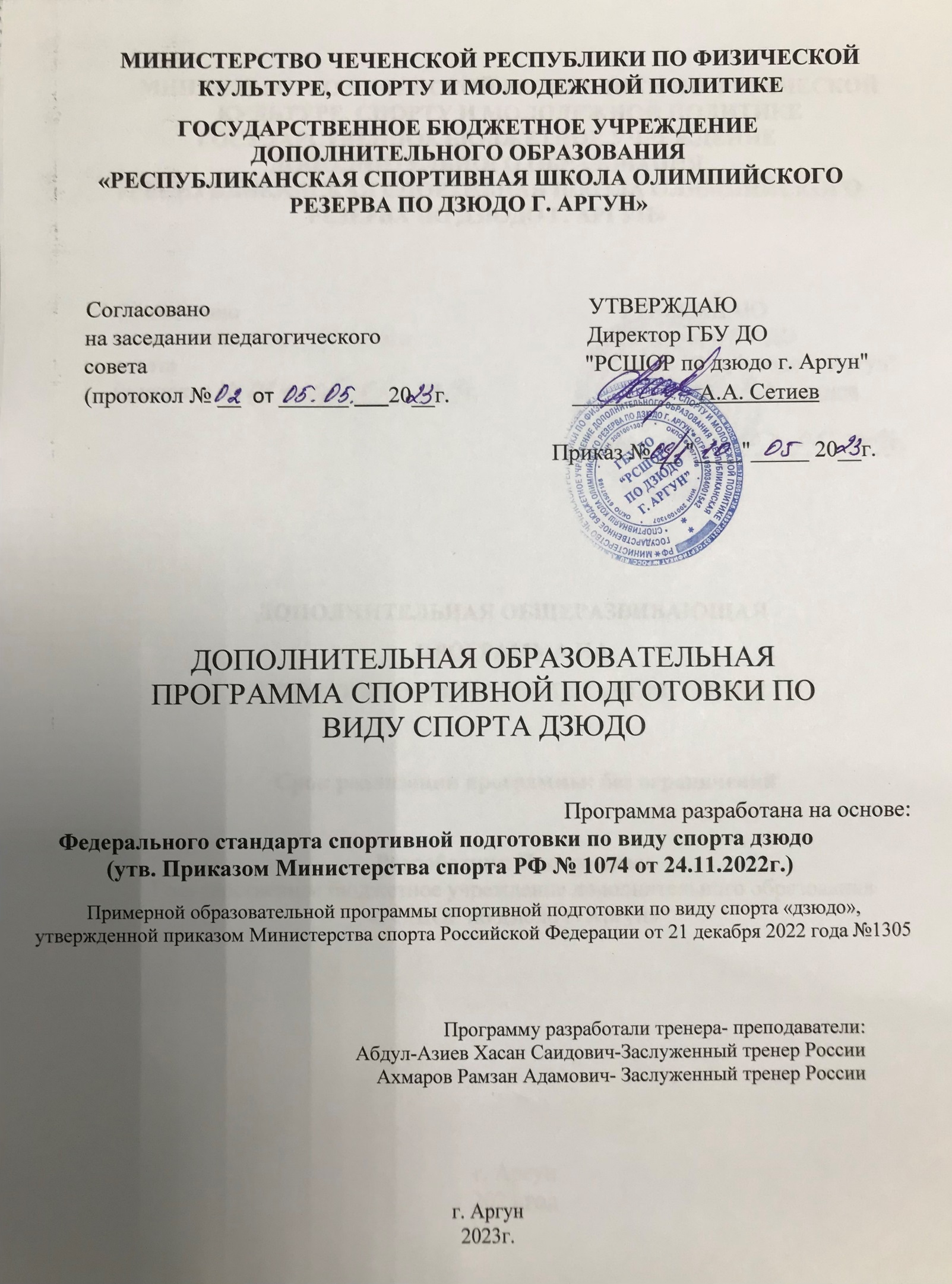 МИНИСТЕРСТВО ЧЕЧЕНСКОЙ РЕСПУБЛИКИ ПО ФИЗИЧЕСКОЙ КУЛЬТУРЕ, СПОРТУ И МОЛОДЕЖНОЙ ПОЛИТИКЕГОСУДАРСТВЕННОЕ БЮДЖЕТНОЕ УЧРЕЖДЕНИЕДОПОЛНИТЕЛЬНОГО ОБРАЗОВАНИЯ «РЕСПУБЛИКАНСКАЯ СПОРТИВНАЯ ШКОЛА ОЛИМПИЙСКОГО РЕЗЕРВА ПО ДЗЮДО Г. АРГУН»Согласовано                                                                  УТВЕРЖДАЮ        на заседании педагогического                                    Директор ГБУ ДО         совета                                                                            "РСШОР по дзюдо г. Аргун"(протокол № __  от ______ ___20__г.                       ___________А.А. Сетиев                                                                                 Приказ № __ "____"_____ 20__г.ДОПОЛНИТЕЛЬНАЯ ОБРАЗОВАТЕЛЬНАЯ ПРОГРАММА СПОРТИВНОЙ ПОДГОТОВКИ ПО ВИДУ СПОРТА ДЗЮДОПрограмма разработана на основе:    Федерального стандарта спортивной подготовки по виду спорта дзюдо(утв. Приказом Министерства спорта РФ № 1074 от 24.11.2022г.)Примерной образовательной программы спортивной подготовки по виду спорта «дзюдо»,утвержденной приказом Министерства спорта Российской Федерации от 21 декабря 2022 года №1305Программу разработали тренера- преподаватели:Абдул-Азиев Хасан Саидович-Заслуженный тренер РоссииАхмаров Рамзан Адамович- Заслуженный тренер России г. Аргун2023г.I. Общие положения    1.Дополнительная образовательная программа спортивной подготовки 
по виду спорта « дзюдо » (далее – Программа) предназначена для организации образовательной деятельности по спортивной подготовке  дзюдо ( весовая категория)  с учетом совокупности минимальных требований к спортивной подготовке, определенных федеральным стандартом спортивной подготовки по виду спорта «дзюдо», утвержденным приказом Минспорта России от 24.11.2022г.   № 1074 Зарегистрирован Минюстом России 19.12.2022 № 71655.   2.Целью Программы является достижение спортивных результатов 
на основе соблюдения спортивных и педагогических принципов в учебно-тренировочном процессе в условиях многолетнего, круглогодичного и поэтапного процесса спортивной подготовки.     Формирование знаний в области дзюдо, овладение техническим и тактическим арсеналом посредством регулярных тренировочных занятий на этапах многолетней спортивной подготовки и спортивных соревнований по дзюдо. II. Характеристика дополнительной образовательной программы спортивной подготовки Программа спортивной подготовки по дзюдо рассчитана на 10-15 лет. Программа включает в себя следующие сроки реализации этапов спортивной подготовки и возрастные границы лиц, проходящих спортивную подготовку, количество лиц, проходящих спортивную подготовку в группах на этапах спортивной подготовки.3.Сроки реализации программы по этапам подготовки:-Этап начальной подготовки -3 года-Учебно-тренировочный этап (этап спортивной специализации)-5 лет                                                                                                                      - Этап совершенствования спортивного мастерства- без ограничения                                                                    - Этап высшего спортивного мастерства – без ограничения.Возрастные границы и количественный состав лиц проходящих спортивную подготовку в группах на этапах спортивной подготовки:  На этап начальной подготовки зачисляются лица не младше 7 лет. Условия зачисления - все дети, желающие заниматься дзюдо, не имеющие медицинских противопоказаний.  На учебно- тренировочный этап зачисляются подростки не моложе 11 лет. Эти обучающиеся должны успешно сдать нормативы по общей физической и специальной физической подготовки для зачисления в группы на данном этапе.На этап совершенствования спортивного мастерства зачисляются лица не моложе 14 лет и старше. Эти обучающиеся должны иметь спортивный разряд не ниже кандидата в мастера спорта, успешно сдать нормативы по общей физической и специальной физической подготовки для зачисления в группу на этап совершенствования спортивного мастерства.       На этап высшего спортивного мастерства зачисляются лица не моложе 16 лет и старше. Эти обучающиеся должны иметь спортивное звание не мастера спорта, успешно сдать нормативы по общей физической и специальной физической подготовки для зачисления в группу на этапе высшего спортивного мастерства.Таблица №14.Объем дополнительной образовательной программы спортивной подготовки      Учебный год во всех группах школы начинается 1-го сентября. Тренировочные занятия проводятся по расписанию, при составлении которого учитывается занятность учащихся по месту учебы: общеобразовательная школа, учебные заведения среднего и высшего образования.   В предэкзаменационный и экзаменационный периоды при необходимости тренер может для некоторых занимающихся уменьшить количество тренировочных дней и продолжительность учебного занятия.   Тренировочный процесс в школе осуществляется в течение всего календарного года. Продолжительность учебного года составляет 12 месяцев с максимальным объемом работы, рассчитанный на 52 недели тренировочных занятий (46 недель основной курс и 6 недель в летний период).   Начало занятий не ранее 8 часов, окончание не позднее 20 часов (для групп НП и УТГ) и без ограничения для групп ССМ и ВСМ.Основной формой тренировочного процесса является тренировочные занятия – астрономический час (60 минут).    Максимальны объем тренировочной нагрузки устанавливается исходя из этапов спортивной подготовки и составляет:-Этап начальной подготовки до года -4,5-6 часов в неделю (не более 2-х часов в день);-Этап начальной подготовки свыше года- 6-8 часов в неделю (не более 2-х часов в день);-  Учебно- тренировочный этап до трех лет-10-14 часов в неделю (не более 3-х часов в день);- Учебно- тренировочный этап свыше трех лет-16-18 часов в неделю (не более 4-х часов в день);- Этап совершенствования спортивного мастерства-20-24 часов в неделю (не более 4-х часов в день);- Этап высшего спортивного мастертсва-24-34 часов в неделю (не более 4-х часов в день);На этапах ССМ и ВСМ при 2-х разовых тренировках учебная нагрузка может составлять до 6-ти часов.  Таблица №2Общий объем учебной нагрузки начиная с учебно – тренировочного этапа подготовки может быть сокращен, но не более чем на 25%.Основанием для сокращения годового объема учебно-тренировочной нагрузки до 25% является нормативный документ Учредителя (например, Положение об оплате труда).На основании нормативного документа Учредителя, руководитель организации утверждает локальным актом организации учебно-тренировочный план, с учетом сокращения общего годового объема учебно-тренировочной нагрузки, из расчета на 52 недели и годовые планы объемов учебно-тренировочной нагрузки на каждый этап по годам спортивной подготовки5. Виды (формы) обучения, применяющиеся при реализации дополнительной образовательной программы спортивной подготовки.Основные формы учебно- тренировочных занятий:                                                              -групповые занятия; - индивидуальные занятия;- смешанные занятия;- теоретические занятия;- занятия в условиях спортивно- оздоровительного лагеря;- медико- восстановительные мероприятия;- учебно- тренировочные сборы.Учебно-тренировочные мероприятия:Приближение деятельности спортсменов к требованиям соревнований в условиях тренировки достигается многоярусностью построения занятий с перерывами между отдельными их частями для восстановления, а также на основе варьирования интенсивностью упражнений и продолжительностью отрезков с непрерывной двигательной активностью. Соблюдение данных положений наиболее важно в боевой практике и индивидуальных уроках. Повышение интенсивности достигается сериями поединков или совершенствуемых схваток, которые по своей двигательной насыщенности должны воспроизводить требования (в определенных случаях и превышать), предъявляемые к спортсмену в соревнованиях.Высокая моторная плотность частей тренировок и серий схваток необходимы для компенсации недостающего в тренировке уровня психической напряженности, присущей ответственным соревнованиям. Поэтому перерывы между частями занятий служат оптимизации состояний, а проведение нескольких тренировок в день вместо одной нацелено не на увеличение объемов нагрузок, а на повышение интенсивности воздействия на спортсмена за счет двигательной и психической составляющих тренировки. Характерные особенности этапа централизованной подготовки – наличие строгого режима  дня, разнообразие спарринг-партнеров, четко организованное питание и восстановительных процедуры. Это осуществляется только на тренировочных сборах.Для достижения всего вышеизложенного необходимо обеспечение круглогодичности спортивной подготовки, подготовки к спортивным соревнованиям и активного отдыха (восстановления) лиц, проходящих спортивную подготовку, организуются тренировочные сборы, являющиеся составной частью (продолжением) тренировочного процесса в соответствии с перечнем тренировочных сборовТаблица №3Спортивные соревнования   Требования к участию в спортивных соревнованиях, обучающихся:соответствие возраста, пола и уровня спортивной квалификации обучающихся положениям (регламентам) об официальных спортивных соревнованиях согласно Единой всероссийской спортивной классификации и правилам вида спорта «дзюдо»;наличие медицинского заключения о допуске к участию в спортивных соревнованиях;соблюдение общероссийских антидопинговых правил и антидопинговых правил, утвержденных международными антидопинговыми организациями.       Организация, реализующая дополнительные образовательные программы спортивной подготовки, направляет обучающегося и лиц, осуществляющих спортивную подготовку, на спортивные соревнования на основании утвержденного плана физкультурных и спортивных мероприятий, формируемого, в том числе  в соответствии с Единым календарным планом межрегиональных, всероссийских  и международных физкультурных мероприятий и спортивных мероприятий, и соответствующих положений (регламентов) об официальных спортивных соревнованиях.Объем соревновательной деятельностиТаблица №46. Годовой учебно-тренировочный планДополнительная образовательная программа спортивной подготовки рассчитывается на 52 недели в год.       Учебно-тренировочный процесс в организации, реализующей дополнительную образовательную программу спортивной подготовки, должен вестись в соответствии с годовым учебно-тренировочным планом (включая период самостоятельной подготовки по индивидуальным планам спортивной подготовки для обеспечения непрерывности учебно-тренировочного процесса). Формирование учебно- тренировочных групп начинается с 1 сентября и заканчивается 15 сентября, доукомплектование групп допускается до 10 октября учебного  года, при соблюдении количественного состава групп и возрастного ценза на этапах спортивной подготовки.      При включении в учебно-тренировочный процесс самостоятельной подготовки, ее  продолжительность составляет не менее 10% и не более 20%.от общего количества часов, предусмотренных годовым учебно- тренировочным планом реализуемый дополнительной образовательной программой спортивной подготовки. Продолжительность одного учебно- тренировочного занятия  при реализации образовательной спортивной подготовки устанавливается в часах и не должна   превышать:на этапе начальной подготовки – двух часов;на учебно-тренировочном этапе (этапе спортивной специализации) – трех часов;на этапе совершенствования спортивного мастерства – четырех часов;на этапе высшего спортивного мастерства – четырех часов.При проведении более одного учебно-тренировочного занятия в один день суммарная продолжительность занятий не должна составлять более восьми часов.  В часовой объем учебно-тренировочного занятия входят теоретические, практические, восстановительные, медико-биологические мероприятия, инструкторская и судейская практика.   Работа по индивидуальным планам спортивной подготовки может осуществляться на этапах совершенствования спортивного мастерства и высшего спортивного мастерства, а также на всех этапах спортивной подготовки в период проведения учебно-тренировочных мероприятий и участия в спортивных соревнованиях.Годовой учебно-тренировочный план Соотношение видов спортивной подготовки и иных мероприятий в структуре учебно-тренировочного процесса на этапах спортивной подготовкиТаблица №6Календарный план воспитательной работы План мероприятий, направленный на предотвращение допинга в                                            спорте и борьбу с ним.В соответствии с ч. 2 ст. 34.3 Федерального закона от 4 декабря 2007 г. № 329-ФЗ «О физической культуре и споре в Российской Федерации» организации, осуществляющие спортивную подготовку, обязаны реализовать меры по предотвращению допинга в спорте и борьбе с ним, в том числе ежегодно проводить с лицами, проходящими спортивную подготовку, занятия, на которых до них доводится сведения о последствиях допинга в спорте для здоровья обучающихся, об ответственности за нарушение антидопинговых правил; знакомить лиц, проходящих спортивную подготовку под роспись с локальными нормативными актами, связанными с осуществлением спортивной подготовки, а также с антидопинговыми правилами по виду спорта «дзюдо».Меры, направленные на предотвращение применения допинга в спорте и борьбе с ним, включают следующие мероприятия:- проведение ежегодных семинаров/лекций/ для обучающихся, а также родительских собраний;- ежегодное обучение ответственных за антидопинговое обучение в Учреждении;- ежегодная оценка уровня знаний.Всемирный антидопинговый Кодекс является основополагающим и универсальным документом, на котором основывается Всемирная антидопинговая программа в спорте. Антидопинговые правила, как и правила соревнований, является спортивными правилами, по которым проводятся соревнования. Обучающиеся принимают эти правила как условие участия в соревнованиях и обязаны их соблюдать.		Допинг определяется как совершение одного из или нескольких нарушений антидопинговых правил. К нарушениям антидопинговых правил относятся:1. Наличие запрещенной субстанции, или ее метаболитов, или маркеров в пробе, взятой у обучающегося.  2. Использование или попытка использования обучающимся запрещенной субстанции или запрещенного метода.3. Уклонение, отказ или неявка обучающегося на процедуру сдачи проб.4. Нарушение обучающимся порядка предоставления информации о местонахождении.5. Фальсификация или попытка фальсификации любой составляющей допинг – контроля со стороны обучающегося или иного лица.6. Обладание запрещенной субстанцией или запрещенным методом со стороны обучающегося или персонала обучающегося.7. Распространение или попытка распространения любой запрещенной субстанции или запрещенного метода обучающимся или иным лицом.8. Назначение или попытка назначения обучающимся или иным лицом любому обучающемуся во соревновательном периоде запрещенной субстанции или запрещенного метода, или назначение или попытка назначения любому обучающемуся во внесоревновательный период запрещенной субстанции или запрещенного метода, запрещенного во внесоревновательный период.   9. Соучастие или попытка соучастия со стороны обучающегося или иного лица.10. Запрещенное сотрудничество со стороны обучающегося или иного лица.11. Действия обучающегося или иного лица, направленные на воспрепятствования или преследование информации уполномоченным органам.		В отношении обучающегося действует «принцип строгой ответственности». Персональной обязанностью каждого обучающегося является недопущение попадания запрещенной субстанции в его организм, а также использование запрещенного метода. Всемирное антидопинговое агентство обращает особое внимание на использование обучающимися пищевых добавок, так как во многих странах правительства не регулируют соответствующим образом их производство. Это означает, что ингредиенты, входящие в состав препарата, могут не соответствовать субстанциям, указанным на его упаковках.		Информация о видах нарушений антидопинговых правил, сервисах по проверке препаратов, рисках использования биологически-активных добавок, процедуре допинг – контроля, а также о документах, регламентирующих антидопинговую деятельность, должна быть размещена на информационном стенде Учреждении. Также должна быть актуализирован раздел «Антидопинг» на сайте Учреждении со всеми необходимыми материалами и ссылками на сайт РАА «РУСАДА».       План мероприятий, направленный на предотвращение допинга в спорте и борьбу с нимТаблица 7Инструкторская и судейская практика     Одной из задач спортивных школ олимпийского резерва является подготовка лиц, проходящих спортивную подготовку, к роли помощника тренера, инструкторов и участие в организации и проведении спортивных соревнований в качестве судьи. Решение этих задач целесообразно начинать на тренировочном этапе (этапе спортивной специализации) и продолжать инструкторскую и судейскую практику на последующих этапах спортивной подготовки. Занятия следует проводить в форме бесед, семинаров, самостоятельного изучения литературы, практических занятий.       Лица, проходящие спортивную подготовку на тренировочном этапе (этапе спортивной специализации) должны овладеть принятой дзюдо терминологией и командным языком для построения, отдачи рапорта, проведения строевых и порядковых упражнений; овладеть основными методами построения тренировочного занятия: разминка, основная и заключительная части. Овладение обязанностями дежурного по группе (подготовка мест занятий, получение необходимого инвентаря и оборудования и сдача его после окончания занятия). Во время проведения занятий необходимо развивать способность спортсменов наблюдать за выполнением упражнений, технических приёмов другими спортсменами, находить ошибки и исправлять их. Спортсмены должны научиться вместе с тренером проводить тренировочное занятие, участвовать в судействе на соревнованиях. Привитие судейских навыков осуществляется путём изучения правил соревнований, привлечения спортсменов к непосредственному выполнению отдельных судейских обязанностей в своей и других группах, ведение протоколов соревнований.     Лица, проходящие спортивную подготовку на тренировочном этапе (этапе спортивной специализации, должны научиться самостоятельно вести дневник: учет тренировочных и соревновательных нагрузок, регистрировать спортивные результаты, анализировать выступления в соревнованиях.        Лица, проходящие спортивную подготовку на этапе совершенствования спортивного мастерства, должны уметь подбирать основные упражнения для разминки и самостоятельно проводить её по заданию тренера, правильно демонстрировать технические приёмы, замечать и исправлять ошибки при выполнении упражнений другими спортсменами, помогать лицам, проходящим спортивную подготовку на начальном этапе и тренировочном этапе (этапе спортивной специализации) в разучивании отдельных упражнений и приёмов.Требования техники безопасности при реализации программы спортивной подготовки по дзюдо     Требования к тренерско-преподавательскому составу в целях обеспечения техники безопасности необходимо довести до сведения всех занимающихся правила внутреннего распорядка на спортивном сооружении; ознакомить занимающихся с правилами техники безопасности в спортивном зале; организовать занятия в соответствии с расписанием, утверждённым администрацией учреждение; присутствовать при входе занимающихся в зал, а также контролировать уход занимающихся из зала, следить за своевременностью предоставления занимающимися медицинских справок, заверенных подписью врача и печатью.     Требования к спортсменам в целях обеспечения безопасности: приходить на занятия только в дни и часы, указанные в расписании занятий; находиться в спортивном учреждении только в присутствии тренера; выполнять распоряжения администрации и тренера; иметь справку от врача, разрешающую посещение спортивных занятий (заверенную подписью врача и печатью); покидать спортивные сооружения не позднее 30 минут после окончания занятий.     Соблюдение правил безопасности занятий является обязательным при организации и проведении, тренировочных, внетренировочных и соревновательных занятий. Тренер несёт прямую ответственность за безопасность и здоровье занимающихся.     Тренер, проводящий занятие, обязан:- перед началом провести тщательный осмотр места проведения занятия; убедиться в исправности спортинвентаря, надежности установки и закрепления оборудования, соответствии санитарно-гигиенических условий требованиям, предъявляемым к месту проведения занятий, инструктировать занимающихся о порядке, последовательности и мерах безопасности при выполнении физических упражнений;- обучать безопасным приёмам выполнения физических упражнений и следить за соблюдением занимающимися мер безопасности, при этом строго придерживаться принципов доступности и последовательности обучения; по результатам медицинского осмотра знать физическую подготовленность и функциональные возможности каждого спортсмена, в необходимых случаях обеспечивать страховку; при появлении признаков утомления или при жалобе на недомогание и плохое самочувствие спортсмена немедленно направлять его к врачу;- прекращать занятия или применять меры к охране здоровья занимающихся при резких изменениях погоды: гроза, ливень, град, ураган, резкие колебания температуры.     Рекомендации по технике безопасности и профилактике травматизма на занятиях дзюдо:- все допущенные к занятиям лица, проходящие спортивную подготовку, должны иметь специальную спортивную форму (одежду, обувь);- вход занимающихся в зал разрешается только в присутствии тренера;- занятия по борьбе должны проходить только под руководством тренера;- после окончания занятия организованный выход занимающихся проводится под контролем тренера;- проводить систематическую разъяснительную работу по профилактике травматизма на занятиях;- добиваться дисциплины, точного выполнения указаний тренера;- строго контролировать занимающихся во время тренировочных занятий, не допуская случаев выполнения упражнений без разрешения тренера;- о всех случаях нарушений правил безопасности с виновными проводить беседы воспитательного характера;- воспитывать у занимающихся взаимное уважение.10.Планы медицинских, методико- биологических мероприятий и применения восстановительных средств      Основными задачами медицинскими обследования в группах начальной подготовки является контроль за состоянием здоровья, привитие гигиенических навыков и привычки неукоснительных рекомендаций врача.  В начале и конце учебного года занимающиеся начиная с учебно- тренировочного проходят углубленные медицинские обследования.   В процессе многолетней подготовки углубленные медицинские обливания позволяют следить за динамикой этих показателей, а текущие обследования контролировать переносимость тренировочных и соревновательных нагрузок и своевременно принимать необходимые лечебно- профилактические меры.   Медицинское обеспечение спортсменов предполагает проведение следующих видов обследования.    На этапах начальной подготовки и спортивной специализации:-первичный;-ежегодный углубленный;-дополнительный.  На этапах совершенствами спортивного мастерства и высшего спортивного мастерства:- этапный; -текущий;-  срочный. На данных этапах медицинские обследование проводится в условиях учебно- тренировочных сборов с привлечением врачей специалистов.Восстановительные средства и мероприятия. Для восстановления работоспособности лиц проходящих спортивную подготовку, с учетом возраста, спортивного стажа, квалификации и индивидуальных особенностей применяется широкий круг средств и мероприятий (педагогических, гигиенических, психологических и медико- биологических).  На этапах начальной подготовки и спортивной специализации до 3-х лет- восстановление работоспособности происходит, главным образом, естественным путем: чередованием тренировочных дней и дней отдыха; постепенным возрастанием объема и интенсивности тренировочных нагрузок; проведением занятий в игровой форме. К гигиеническим и медико- биологическим средствам следует отнести: душ, теплые ванны, водные процедуры закаливающего характера, прогулке на свежем воздухе, соблюдение режима дня и питания, витаминизацию организма.    На этапе спортивной специализации свыше 3-х лет – основными являются педагогические средства восстановления, т.е. рациональное построение тренировки и соответствие ее объема и интенсивности функциональному состоянию организма спортсмена;Необходимо оптимальное соотношение нагрузок и отдыха, как в отдельном тренировочном занятии, так и на этапах годичного цикла.                                                        К гигиеническим и медико- биологическим средствам следует отнести: душ, теплые ванны, водные процедуры закаливающего характера, прогулке на свежем воздухе, соблюдение режима дня и питания, витаминизация, физиотерапия, гидротерапия, все виды массажа, русская парная баня и сауна.Психологические средства для обеспечения устойчивости физического состояния спортсменов при подготовке и участии в соревнованиях используются педагогические методы: внушение, специальные дыхательные упражнения, отвлекающие беседы.       На этапах совершенствования спортивного мастерства и высшего спортивного мастерства с ростом объема специальной физической подготовки и количество соревнований увеличивается время, отводимое на восстановление организма.Дополнительными педагогическими средствами могут быть переключения с одного вида спортивной деятельности на другой, чередование тренировочных нагрузок различного объема и интенсивности, изменения характера пауз, отдыха и их продолжительности.На данном этапе подготовки комплексное применение всех средств восстановления (педагогические, гигиенические, психологические и медико- биологические).Постоянное применение одного и того же средства уменьшает восстановительный эффект, так как организм адаптируется к средствам локального воздействия. К средствам общего воздействия (русская парная баня, сауна в сочетании с водными процедурами, общий ручной массаж, плавание и другие) адаптация происходит постепенно. В этой связи использование комплекса, а не отдельных восстановительных средств, дает больший эффект. При составлении восстановительных комплексов следует помнить, что в начале надо применять средства общего воздействия, а затем- локального.III. Система контроля 11.По итогам освоения Программы применительно к этапам спортивной подготовки лицу, проходящему спортивную подготовку, необходимо выполнить следующие требования к результатам прохождения Программы, в том числе, к участию в спортивных соревнованиях: 11.1. На этапе начальной подготовки:изучить основы безопасного поведения при занятиях спортом;повысить уровень физической подготовленности;овладеть основами техники вида спорта «дзюдо»;получить общие знания об антидопинговых правилах;соблюдать антидопинговые правила;принять участие в официальных спортивных соревнованиях для спортивных дисциплин, содержащих в своем наименовании слова: «весовая категория»;ежегодно выполнять контрольно-переводные нормативы (испытания) по видам спортивной подготовки;получить уровень спортивной квалификации (спортивный разряд), необходимый для зачисления и перевода на учебно-тренировочной этап (этап спортивной специализации) для спортивных дисциплин, содержащих в своем наименовании слова: «весовая категория».11.2.На учебно-тренировочном этапе (этапе спортивной специализации):      повышать уровень физической, технической, тактической, теоретической и психологической подготовленности;     изучить правила безопасности при занятиях видом спорта «дзюдо» и успешно применять их в ходе проведения учебно-тренировочных занятий и участия в спортивных соревнованиях  соблюдать режим учебно-тренировочных занятий;   изучить основные методы саморегуляции и самоконтроля; овладеть общими теоретическими знаниями о правилах вида спорта «дзюдо» изучить антидопинговые правила;соблюдать антидопинговые правила и не иметь их нарушений;    ежегодно выполнять контрольно-переводные нормативы (испытания) по видам спортивной подготовки;  принимать участие в официальных спортивных соревнованиях не ниже уровня спортивных соревнований муниципального образования на первом, втором и третьем году;  принимать участие в официальных спортивных соревнованиях проведения не ниже уровня спортивных соревнований субъекта Российской Федерации, начиная с четвертого года;   получить уровень спортивной квалификации (спортивный разряд), необходимый для зачисления и перевода на этап совершенствования спортивного мастерства.11.3. На этапе совершенствования спортивного мастерства:повышать уровень физической, технической, тактической, теоретической 
и психологической подготовленности;соблюдать режим учебно-тренировочных занятий (включая самостоятельную подготовку), спортивных мероприятий, восстановления и питания;  приобрести знания и навыки оказания первой доврачебной помощи;овладеть теоретическими знаниями о правилах вида спорта «дзюдо»;выполнить план индивидуальной подготовки;закрепить и углубить знания антидопинговых правил;соблюдать антидопинговые правила и не иметь их нарушений;ежегодно выполнять контрольно-переводные нормативы (испытания) 
по видам спортивной подготовки;демонстрировать высокие спортивные результаты в официальных спортивных соревнованиях;показывать результаты, соответствующие присвоению спортивного разряда «кандидат в мастера спорта» не реже одного раза в два года;принимать участие в официальных спортивных соревнованиях не ниже уровня межрегиональных спортивных соревнований;получить спортивный разряд «кандидат в мастера спорта»;получить уровень спортивной квалификации (спортивное звание), необходимый для зачисления и перевода на этап высшего спортивного мастерства.11.4. На этапе высшего спортивного мастерства:совершенствовать уровень общей физической и специальной физической, технической, тактической, теоретической и психологической подготовленности;соблюдать режим учебно-тренировочных занятий (включая самостоятельную подготовку), спортивных мероприятий, восстановления и питания;выполнить план индивидуальной подготовки;знать и соблюдать антидопинговые правила, не иметь нарушений таких правил;ежегодно выполнять контрольно-переводные нормативы (испытания) 
по видам спортивной подготовки;принимать участие в официальных спортивных соревнованиях не ниже уровня всероссийских спортивных соревнований;показывать результаты, соответствующие присвоению спортивного звания «мастер спорта России» или выполнить нормы и требования, необходимые для присвоения спортивного звания «мастер спорта России международного класса» не реже одного раза в два года;достичь результатов уровня спортивной сборной команды субъекта 
Российской Федерации и (или) спортивной сборной команды 
Российской Федерации;демонстрировать высокие спортивные результаты в межрегиональных, всероссийских и международных официальных спортивных соревнованиях.   12. Оценка результатов освоения Программы сопровождается аттестацией обучающихся, проводимой организацией, реализующей Программу, на основе разработанных комплексов контрольных упражнений, перечня тестов и (или) вопросов по видам подготовки, не связанным с физическими нагрузками (далее – тесты), а также с учетом результатов участия, обучающегося в спортивных соревнованиях и достижения им соответствующего уровня спортивной квалификации.      Контрольные и контрольно-переводные нормативы (испытания) по видам спортивной подготовки.13. Нормативы общей физической и специальной физической подготовки на этапах спортивной подготовки, уровень спортивной квалификации лиц проходящих спортивную подготовку (спортивные разряды и спортивные звания) с учетом их возраста и пола, а также особенности  вида спорта «дзюдо».Нормативы общей физической и специальной физической подготовки для зачисления и перевода на этап начальной подготовки по виду спорта «дзюдо»Таблица №5	Нормативы общей физической и специальной физической подготовки 
и уровень спортивной квалификации (спортивные разряды) для зачисления 
и перевода на учебно-тренировочный этап (этап спортивной специализации) по виду спорта «дзюдо»Таблица №6Нормативы общей физической и специальной физической подготовки 
и уровень спортивной квалификации (спортивные разряды) 
для зачисления и перевода на этап совершенствования спортивного мастерства по виду спорта «дзюдо»Таблица №7Нормативы общей физической и специальной физической подготовки 
и уровень спортивной квалификации (спортивные звания) для зачисления 
и перевода на этап высшего спортивного мастерства по виду спорта «дзюдо»Таблица №8Уровень спортивной квалификации обучающихся по годам и этапам спортивной подготовкиIV. Рабочая программа по дзюдо (дисциплина- весовая категория)Программный материал для учебно-тренировочных занятий по каждому этапу спортивной подготовки. 		 В спортивной подготовке следует выделить ее стороны и виды имеющие существенные признаки, отличающие их друг от друга:- технические-тактические -физические-психологические-теоретические    Это упорядочивает представление о составляющих спортивного мастерства позволяет систематизировать средства и методы их совершенствования, систему контроля и управления тренировочным процессом.      Вместе с тем следует учитывать, что каждый вид спортивной подготовки зависит от других видов, определяется ими и, свою очередь влияет на них.  Например, техника находится в прямой зависимости от уровня развития физических качеств т.е.   от силы, быстроты, гибкости, выносливости, ловкости и других.    Уровень проявления физических качеств тесно связано умением реализовать рациональную тактическую схему, соревновательной борьбы в сложных условиях.  Тактическая подготовка не может быть осуществлена без высокого уровня технического мастерства и хорошей функциональной подготовленности.     Основной формой построения тренировки в данной программе является годичный цикл спортивной подготовки. Цель всей подготовки в годичном цикле достижение наивысших показателей на всех этапах спортивной подготовки.     Программный материал для групп начальной подготовки.Основная цель тренировки: утверждение выбора спортивной специализации борьбы дзюдо и овладение техникой.Основные задачи:-овладение знаниями об укреплении здоровья, закаливании организма, улучшение физического развития;-обучение комплексу специальных знаний, двигательных умений и навыков по дзюдо;-овладение теоретическими знаниями развития физических качеств освоение навыков и умение технико- тактических приемов;- приобретение опыта соревновательной деятельности;- приобретение устойчивого интереса к занятиям;- приобретение положительных морально- нравственных качеств;- сдать итоговую аттестацию по выполнению нормативов ОФП, СФП и ТТП.Факторы, ограничивающие нагрузку:- недостаточная адаптация к физическим нагрузкам;- возрастные особенности физического развития;-недостаточный объем двигательных умений.Основные средства тренировки:-подвижные игры и игровые упражнения;-общеразвивающие упражнения;-элементы акробатики и самостраховки;-прыжки и прыжковые упражнения;-скоростно- силовые упражнения;- технико- тактический комплекс упражнений. Основные методы выполнения упражнений: игровой, повторный, равномерный, круговой, контрольный, соревновательный.Особенности спортивной подготовки. Двигательные навыки у юных спортсменов должны формироваться параллельно с развитием физических качеств, необходимых для достижения успехов в дзюдо. Овладевая техникой на данном этапе процесс подготовки должен проходить без больших пауз, т.е. перерыв между занятиями не должен превышать трех дней. Эффективность обучения упражнениям находится в прямой зависимости от уровня развития физических качеств детей и подростков.Игровая форма соответствует возрастным особенностям детей и позволяет успешно осуществлять начальную подготовку юных спортсменов. План – график распределение учебных часов в группах начальной подготовки 1-го года обученияПрограммный материал для практических занятийпо этапам подготовкиЭтап начальной подготовки 1-й год обучения    6 кю. Белый пояс.План – график распределение учебных часов в группах начальной подготовки свыше 1-го года обученияЭтап начальной подготовки свыше года обучения     5 кю. Жёлтый пояс.Специальная физическая подготовка на этапе начальной подготовкиОбщая физическая подготовка на этапе начальной подготовки     Методика контроля на конец этапа начальной подготовки:  -педагогический контроль;  - врачебный контроль;  -участие в соревнованиях.Программный материал для групп учебно- тренировочного этапа.Основная цель тренировки- углубленное овладение технико- тактическим арсеналом борьбы дзюдо Основные задачи:-улучшение состояния здоровья, включая физическое развитие;-профилактика вредных привычек и правонарушений;- повышение уровня физической подготовленности;-совершенствование техники и тактики дзюдо;- повышение уровня функциональной подготовленности;-развитие специальных физических качеств;-приобретение соревновательного опыта путем участия в соревнованиях;Факторы, ограничивающие нагрузку:-функциональные особенности организма подростков с связи с половым созреванием;-диспропорции в развитии тела и сердечно- сосудистой системы;- неравномерность в росте и развития силы.Основные средства тренировки:-общеразвивающие упражнения;- комплексы специальных упражнений своего вида;-комплексы специальных подготовленных упражнений;- упражнения со штангой, и на тренажёрах. - подвижные и спортивные игры;-технические действия.Основные методы выполнения упражнений: игровой, повторный, равномерный, круговой, контрольный, соревновательный.  Основные направления тренировки:Физическая подготовка на этом этапе становится целенаправленной данный этап характеризуется не уклонным повышением объема и интенсивности тренировочных нагрузок более специализированной работе дзюдо. Увеличивается удельный вес специально- физической, технической и тактической подготовки. Учебно -тренировочный процесс приобретает черты углубленной спортивной специализации. На данном этапе увеличивается объем средств силовой подготовки и специальной выносливости. Совершенствование техники борьбы дзюдо. При планировании учебно- тренировочных занятий необходимо соблюдать принцип концентрированного распределения материала так как длительные перерывы в занятиях не желательны.При подготовке следует учитывать, что темпы овладение отдельные элементами двигательных действий не одинаковы.Больше времени следует отводить на разучивание тех элементов целостного действия, которые выполняются труднее.Приступая к освоению нового материала необходимо знать какие основные ошибки могут появиться в подготовке и как их исправить.    План – график распределение учебных часов в учебно – тренировочных группах 1-3 -го года обучения  Тренировочный этап (этап спортивной специализации) до двух лет  4 кю. Оранжевый пояс.Специальная физическая подготовка на тренировочном этапе(этапе спортивной специализации) до двух лет     Имитационные упражнения с набивным мячом для освоения подсечек – перебрасывание ногой лежащего мяча; удар подъёмом стопы по падающему мячу; подхвата – харай-гоши – удар пяткой по лежащему; о-сото-гари – удар голенью по падающему мячу.     Имитационные упражнения на гимнастической стенке для освоения подхвата – харай-    гоши – махи левой, правой ногой, стоя лицом, боком к стенке.Общая физическая подготовка на тренировочном этапе(этапе спортивной специализации) до двух летТренировочный этап (этап спортивной специализации) свыше двух лет      3 кю. Зелёный пояс.Специальная физическая подготовка на тренировочном этапе(этапе спортивной специализации) второго годаОбщая физическая подготовка на тренировочном этапе(этапе спортивной специализации) второго года         2 кю. Синий пояс.Специальная физическая подготовка на тренировочном этапе(этапе спортивной специализации) третьего годаОбщая физическая подготовка на тренировочном этапе(этапе спортивной специализации) третьего годаПлан – график распределение учебных часов в учебно – тренировочных группах 4-5 -го года обучения 1 кю. Коричневый пояс.Специальная физическая подготовка на тренировочном этапе(этапе спортивной специализации) четвёртого и пятого годаОбщая физическая подготовка на тренировочном этапе(этапе спортивной специализации) четвёртого и пятого года         Методика контроля:- педагогический контроль;-самоконтроль;-врачебный контроль;-антидопинговый контроль;- участие в соревнованиях.Программный материал для групп совершенствования спортивного мастерства ивысшего спортивного мастерства     На этапе совершенствования спортивного мастерства средства и методы тренировки выбираются индивидуально, в соответствия с особенностями организма спортсмена. Программа подготовки учитывает особенности тактического ведения схватки, сильные стороны спортсмена.     Основной целью являются:- максимальное развитие сильных качеств спортсмена, за счет которых одерживаются победы;- ликвидация слабых сторон подготовленности;- построение рациональной технико-тактической модели ведения поединка спортсменом (в соответствии с его уровнем подготовленности).    Группы высшего спортивного мастерства формируются из спортсменов, имеющих звание Мастера спорта. Подготовка спортсменов идет на основании индивидуальных планов.Основная цель тренировки - повышение спортивного мастерства.Основные задачи этапа:- дальнейшее повышение специальной физической и технической подготовки;- постепенная подготовка организма спортсменов к максимальным нагрузкам, характерным для этапа высшего спортивного мастерства;- совершенствование соревновательного опыта;- дальнейшее совершенствование технической и тактической подготовленности;- развитие быстроты, специальной выносливости, силы, скоростно-силовых качеств, совершенствование ловкости и гибкости.     Ограничения функционирования: уровень индивидуальной одаренности к борьбе дзюдо; недостатки в отдельных видах подготовки; трудности адаптации к максимальным тренировочным и соревновательным нагрузкам.     Основные средства тренировки: общеразвивающие упражнения; комплексы специально подготовленных упражнений; всевозможные прыжки и прыжковые упражнения; комплексы специальных упражнений своего вида; упражнения со штангой; спортивные игры; упражнения локального воздействия (на тренировочных устройствах и тренажерах); изометрические упражнения.     Методы выполнения упражнений: равномерный, переменный, повторный, круговой, интервальный, контрольный, соревновательный.     Основные направления тренировки: совершенствование базовых технико-тактических действий и формирование индивидуальной техники с учётом индивидуальных особенностей; совершенствование навыков ведения поединков с различными противниками и формирование навыков участия в ответственных соревнованиях.  План – график распределение учебных часов в группах совершенствования спортивного мастерства     План – график распределение учебных часов в группах высшего спортивного мастерства 15.Учебно-тематический планV. Особенности осуществления спортивной подготовки по отдельным спортивным дисциплинам.     16. Особенности осуществления спортивной подготовки по спортивным дисциплинам вида спорта «дзюдо», содержащим в своем наименовании слова «ката», «дзю-но-ката», «катамэ-но-ката», «нагэ-но-ката», «кодокан-госин-дзюцу» (далее – «ката») и словосочетание «весовая категория», определяются в Программе и учитываются в том числе при составлении планов подготовки, планов физкультурных мероприятий и спортивных мероприятий, а также при планировании спортивных результатов.      Особенности осуществления спортивной подготовки по спортивным дисциплинам вида спорта «дзюдо» учитываются организациями, реализующими дополнительные образовательные программы спортивной подготовки, при формировании дополнительных образовательных программ спортивной подготовки, в том числе годового учебно-тренировочного плана.При проведении учебно-тренировочных занятий с обучающимися, 
   не достигшими девятилетнего возраста, по спортивным дисциплинам вида спорта «дзюдо» на этапе начальной подготовки первого и второго года обучения, 
не допускается применение соревновательных поединков (схваток), бросков 
с захватом шеи, бросков с колен и бросков с падением, переворотов в борьбе лежа 
с воздействием на шею, болевых и удушающих приемов, и аналогичных форм контактных взаимодействий, а также участия вышеуказанных лиц в спортивных соревнованиях.Спортивная подготовка на этапе начальной подготовки первого и второго года обучения, должна быть направлена на разностороннюю физическую подготовку 
и овладение основами техники отдельных спортивных дисциплин вида спорта «дзюдо».       Для зачисления на этап спортивной подготовки лицо, желающее пройти спортивную подготовку, должно достичь установленного возраста в календарный год зачисления на соответствующий этап спортивной подготовки.         Возраст обучающихся на этапах совершенствования спортивного мастерства и высшего спортивного мастерства не ограничивается при условии вхождения их в список кандидатов в спортивную сборную команду 
субъекта Российской Федерации по виду спорта «дзюдо» и участия 
в официальных спортивных соревнованиях по виду спорта «дзюдо» не ниже уровня всероссийских спортивных соревнований.      В зависимости от условий и организации учебно-тренировочных занятий, 
а также условий проведения спортивных соревнований подготовка обучающихся осуществляется на основе обязательного соблюдения требований безопасности, учитывающих особенности осуществления спортивной подготовки по спортивным дисциплинам вида спорта «дзюдо».VI.Условия реализации дополнительной образовательной программы спортивной подготовки.17. Требования к материально-техническим условиям реализации этапов спортивной подготовки предусматривают (в том числе на основании договоров, заключенных в соответствии с гражданским законодательством Российской Федерации, существенным условием которых является право пользования соответствующей материально-технической базой и (или) объектом инфраструктуры):наличие тренировочного спортивного зала;наличие тренажерного зала и (или) специализированных мест для размещения тренажеров;наличие раздевалок, душевых;наличие медицинского пункта, оборудованного в соответствии с приказом Минздрава России от 23.10.2020 № 1144н «Об утверждении порядка организации оказания медицинской помощи лицам, занимающимся физической культурой 
и спортом (в том числе при подготовке и проведении физкультурных мероприятий 
и спортивных мероприятий), включая порядок медицинского осмотра лиц, желающих пройти спортивную подготовку, заниматься физической культурой 
и спортом в организациях и (или) выполнить нормативы испытаний (тестов) Всероссийского физкультурно-спортивного комплекса «Готов к труду и обороне» (ГТО)» и форм медицинских заключений о допуске к участию физкультурных 
и спортивных мероприятиях» (зарегистрирован Минюстом России 03.12.2020, регистрационный № 61238);Обеспечение оборудованием и спортивным инвентарем, необходимыми 
для прохождения спортивной подготовкиОбеспечение спортивной экипировкойобеспечение обучающихся проездом к месту проведения спортивных мероприятий и обратно;обеспечение обучающихся питанием и проживанием в период проведения спортивных мероприятий;медицинское обеспечение обучающихся, в том числе организацию систематического медицинского контроля.18.Кадровые условия реализации программы. Организации, реализующие дополнительные образовательные программы спортивной подготовки, должны обеспечить соблюдение требований к кадровым 
и материально-техническим условиям реализации этапов спортивной подготовки 
и иным условиям, установленным ФССП. Требования к кадровому составу организаций, реализующих дополнительные образовательные программы спортивной подготовки:Уровень квалификации лиц, осуществляющих спортивную подготовку, должен соответствовать требованиям, установленным профессиональным стандартом «Тренер-преподаватель», утвержденным приказом Минтруда России 
от 24.12.2020 № 952н (зарегистрирован Минюстом России 25.01.2021, регистрационный № 62203), профессиональным стандартом «Тренер», утвержденным приказом Минтруда России от 28.03.2019 № 191н (зарегистрирован Минюстом России 25.04.2019, регистрационный № 54519), профессиональным стандартом «Специалист по инструкторской и методической работе в области физической культуры и спорта», утвержденным приказом Минтруда России
от 21.04.2022 № 237н (зарегистрирован Минюстом России 27.05.2022, регистрационный № 68615), или Единым квалификационным справочником должностей руководителей, специалистов и служащих, раздел «Квалификационные характеристики должностей работников в области физической культуры и спорта», утвержденным приказом Минздравсоцразвития России от 15.08.2011 № 916н (зарегистрирован Минюстом России 14.10.2011, регистрационный № 22054). Для проведения учебно-тренировочных занятий и участия 
в официальных спортивных соревнованиях на учебно-тренировочном этапе 
(этапе спортивной специализации), этапах совершенствования спортивного мастерства и высшего спортивного мастерства, кроме основного тренера-преподавателя, допускается привлечение тренера-преподавателя по видам спортивной подготовки, с учетом специфики вида спорта «дзюдо», а также на всех этапах спортивной подготовки привлечение иных специалистов (при условии 
их одновременной работы с обучающимися).    Непрерывность профессионального развития тренеров – преподавателей.Основы работы с персональным компьютером, с текстовыми редакторами, электронными таблицами, электронной почтой и браузерами.Ежегодное прохождение онлайн обучения по антидопинговым программам РУСАДА.Прохождение специальных курсов повышения квалификации раз в четыре года.  Устанавливаются квалификационные категории для тренеров – преподавателей первая, высшая (вторая только по должности тренер).Срок действия квалификационной категории 4 года. Знание основ законодательства в сфере физической культуре и спорта- правила вида спорта дзюдо; требования и условия их выполнения для присвоения спортивных разрядов и званий по виду спорта дзюдо; федеральные стандарты спортивной подготовки по виду спорта дзюдо.   19.Информационно-методические условия реализации Программы.Список литературных источников:Агашин Ф.К. Биомеханика ударных движений – М.: ФиС. 1977Годик М.А. Контроль тренировочных и соревновательных нагрузок – М.: ФиС, 1980Готовцев П.И., Дубровский В.И. Самоконтроль при занятиях физической культурой – М.: ФиС, 1984Гуревич И.А. Круговая тренировка при развитии физических качеств. – Минск: Высшая школа, 1986Дьячков В.М. Совершенствование технического мастерства спортсменов. – М.: ФиС, 1972Матвеев Л.П. Планирование и построение спортивной тренировки – М.: ГЦОЛИФК, 1972Матвеев Л.П. Теория и методика физической культуры. – М.: ФиС, 1991Набатникова М.Я.,  Граевская Н.Д.  Перспективное планирование спортивной тренировки. – М.: ФиС, 1961Озолин Н.Г. Современная система спортивной тренировки – М.: ФиС, 1970Филин В.П. Воспитание физических качеств у юных спортсменов. М.: ФиС 1974Филин В.П. Теория и методика юношеского спорта. Учебное пособие для институтов физической культуры. –М.: Физическая культура и спорт, 1987Хрущев С.В., Круглый М.М. Тренеру о юном спортсмене. – М.: ФиС, 1987.		Список Интернет-ресурсов:1. Министерство спорта Российской Федерации (http://www.minsport.gov.ru)2. Министерство физической культуры, спорта и молодежной политике Чеченской Республики (http://www.minsport-chr.ru/)5. Российское антидопинговое агентство (http://www.rusada.ru)6. Всемирное антидопинговое агентство (http://www.wada-ama.org)7. Олимпийский комитет России (http://www.roc.ru/)8. Международный олимпийский комитет (http://www.olympic.org/)Этапы спортивной подготовкиСрок реализации этапов спортивной подготовки 
(лет)Возрастные границы лиц, проходящих спортивную подготовку (лет)Наполняемость (человек)Этап начальной 
подготовки3710Учебно-тренировочный этап (этап спортивной специализации)5116Этап совершенствованияспортивного мастерстване ограничивается141Этап высшего спортивногомастерстване ограничивается161Этапный нормативЭтапы и годы спортивной подготовкиЭтапы и годы спортивной подготовкиЭтапы и годы спортивной подготовкиЭтапы и годы спортивной подготовкиЭтапы и годы спортивной подготовкиЭтапы и годы спортивной подготовкиЭтапный нормативЭтапначальной подготовкиЭтапначальной подготовкиУчебно- тренировочный этап(этап спортивной специализации)Учебно- тренировочный этап(этап спортивной специализации)Этап совершенствования спортивного мастерстваЭтап высшего спортивного мастерстваЭтапный нормативДо годаСвыше годаДо трехлетСвышетрехлетЭтап совершенствования спортивного мастерстваЭтап высшего спортивного мастерстваКоличество часовв неделю4,5-66-810-1416-1820-2424-32Общее количествочасов в год234-312312-416520-728832-9361040-12481248-1664№ п/пВиды учебно-тренировочных мероприятийПредельная продолжительность учебно-тренировочных мероприятий 
по этапам спортивной подготовки (количество суток) 
(без учета времени следования к месту проведения учебно-тренировочных мероприятий и обратно)Предельная продолжительность учебно-тренировочных мероприятий 
по этапам спортивной подготовки (количество суток) 
(без учета времени следования к месту проведения учебно-тренировочных мероприятий и обратно)Предельная продолжительность учебно-тренировочных мероприятий 
по этапам спортивной подготовки (количество суток) 
(без учета времени следования к месту проведения учебно-тренировочных мероприятий и обратно)Предельная продолжительность учебно-тренировочных мероприятий 
по этапам спортивной подготовки (количество суток) 
(без учета времени следования к месту проведения учебно-тренировочных мероприятий и обратно)Предельная продолжительность учебно-тренировочных мероприятий 
по этапам спортивной подготовки (количество суток) 
(без учета времени следования к месту проведения учебно-тренировочных мероприятий и обратно)№ п/пВиды учебно-тренировочных мероприятийЭтап начальной подготовкиУчебно-тренировочный этап (этап спортивной специализации)Учебно-тренировочный этап (этап спортивной специализации)Этап совершенствования спортивного мастерстваЭтап высшего спортивного мастерства1. Учебно-тренировочные мероприятия по подготовке к спортивным соревнованиям1. Учебно-тренировочные мероприятия по подготовке к спортивным соревнованиям1. Учебно-тренировочные мероприятия по подготовке к спортивным соревнованиям1. Учебно-тренировочные мероприятия по подготовке к спортивным соревнованиям1. Учебно-тренировочные мероприятия по подготовке к спортивным соревнованиям1. Учебно-тренировочные мероприятия по подготовке к спортивным соревнованиям1. Учебно-тренировочные мероприятия по подготовке к спортивным соревнованиям1.1.Учебно-тренировочные мероприятия 
по подготовке 
к международным спортивным соревнованиям---21211.2.Учебно-тренировочные мероприятия 
по подготовке 
к чемпионатам России, кубкам России, первенствам России-141418211.3.Учебно-тренировочные мероприятия 
по подготовке 
к другим всероссийским спортивным соревнованиям-141418181.4.Учебно-тренировочные мероприятия 
по подготовке 
к официальным спортивным соревнованиям субъекта 
Российской Федерации-141414142. Специальные учебно-тренировочные мероприятия2. Специальные учебно-тренировочные мероприятия2. Специальные учебно-тренировочные мероприятия2. Специальные учебно-тренировочные мероприятия2. Специальные учебно-тренировочные мероприятия2. Специальные учебно-тренировочные мероприятия2. Специальные учебно-тренировочные мероприятия2.1.Учебно-тренировочные мероприятия по общей и (или) специальной физической подготовке-141418182.2.Восстановительные мероприятия---До 10 сутокДо 10 суток2.3.Мероприятия 
для комплексного медицинского обследования---До 3 суток, но не более 2 раз в годДо 3 суток, но не более 2 раз в год2.4.Учебно-тренировочные мероприятия 
в каникулярный периодДо 21 суток подряд и не более двух учебно-тренировочных мероприятий в годДо 21 суток подряд и не более двух учебно-тренировочных мероприятий в годДо 21 суток подряд и не более двух учебно-тренировочных мероприятий в год--2.5.Просмотровые 
учебно-тренировочные мероприятия--До 60 сутокДо 60 сутокДо 60 сутокВиды спортивныхсоревнованийЭтапы и годы спортивной подготовкиЭтапы и годы спортивной подготовкиЭтапы и годы спортивной подготовкиЭтапы и годы спортивной подготовкиЭтапы и годы спортивной подготовкиЭтапы и годы спортивной подготовкиВиды спортивныхсоревнованийЭтапначальнойподготовкиЭтапначальнойподготовкиУчебно-тренировочныйэтап (этапспортивнойспециализации)Учебно-тренировочныйэтап (этапспортивнойспециализации)ЭтапсовершенствованияспортивногомастерстваЭтап высшегоспортивногомастерстваВиды спортивныхсоревнованийДо годаСвыше годаДо трехлетСвышетрехлетЭтапсовершенствованияспортивногомастерстваЭтап высшегоспортивногомастерстваКонтрольные142233Отборочные--2221Основные--1111Всего состязаний--10151818№ п/пВиды подготовки и иные мероприятияЭтапы и годы подготовкиЭтапы и годы подготовкиЭтапы и годы подготовкиЭтапы и годы подготовкиЭтапы и годы подготовкиЭтапы и годы подготовки№ п/пВиды подготовки и иные мероприятияЭтап начальной подготовкиЭтап начальной подготовкиУчебно-тренировочный этап (этап спортивной специализации)Учебно-тренировочный этап (этап спортивной специализации)Этап совершенствования спортивного мастерстваЭтап высшего спортивного   
мастерства№ п/пВиды подготовки и иные мероприятияДо годаСвыше годаДо трехлетСвыше трехлетЭтап совершенствования спортивного мастерстваЭтап высшего спортивного   
мастерства№ п/пВиды подготовки и иные мероприятияНедельная нагрузка в часахНедельная нагрузка в часахНедельная нагрузка в часахНедельная нагрузка в часахНедельная нагрузка в часахНедельная нагрузка в часах№ п/пВиды подготовки и иные мероприятия5612182024№ п/пВиды подготовки и иные мероприятияМаксимальная продолжительность одного учебно-тренировочного занятия в часахМаксимальная продолжительность одного учебно-тренировочного занятия в часахМаксимальная продолжительность одного учебно-тренировочного занятия в часахМаксимальная продолжительность одного учебно-тренировочного занятия в часахМаксимальная продолжительность одного учебно-тренировочного занятия в часахМаксимальная продолжительность одного учебно-тренировочного занятия в часах№ п/пВиды подготовки и иные мероприятия223444№ п/пВиды подготовки и иные мероприятияНаполняемость групп (человек)Наполняемость групп (человек)Наполняемость групп (человек)Наполняемость групп (человек)Наполняемость групп (человек)Наполняемость групп (человек)№ п/пВиды подготовки и иные мероприятия10-1510-156-106-101-41-21.Общая физическая 142                                                                                                                                                                                                                                                                                                                                                                                                                                                                                                                                                                                                                                                                                                                                                                           1781561561521742.Специальная физическая54601241922182963.участие в спортивных соревнованиях3878881004.Техническая 5060224384480528                                                                                                                     5.тактическая, теоретическая, психологическая 66507888646.Инструкторская судейская практика122422247.Медицинские, медико- биологические, восстановительные мероприятия, тестирование и контроль.88242444628.Всего:26031262493610401248№ п/пВиды спортивной подготовки и иные мероприятияЭтапы и годы спортивной подготовкиЭтапы и годы спортивной подготовкиЭтапы и годы спортивной подготовкиЭтапы и годы спортивной подготовкиЭтапы и годы спортивной подготовкиЭтапы и годы спортивной подготовки№ п/пВиды спортивной подготовки и иные мероприятияЭтап начальной подготовкиЭтап начальной подготовкиУчебно-тренировочный этап (этап спортивной специализации)Учебно-тренировочный этап (этап спортивной специализации)Этап совершенствования спортивного мастерстваЭтап высшего спортивного мастерства№ п/пВиды спортивной подготовки и иные мероприятияДо года Свыше года До трех лет Свыше трех лет Этап совершенствования спортивного мастерстваЭтап высшего спортивного мастерства1. Общая физическая подготовка (%) 54-6050-5420-2517-1914-1814-182. Специальная физическая подготовка (%) 1-55-1016-2018-2220-2220-253. Участие в спортивных соревнованиях (%) --6-88-98-108-104. Техническая подготовка (%) 30-3836-4036-4138-4341-4441-465. Тактическая, теоретическая, психологическая подготовка(%) 4-64-68-98-97-85-66. Инструкторская 
и судейская практика (%) - - 1-3 2-4 2-4 2-4 7. Медицинские, медико-биологические, восстановительные мероприятия, тестирование 
и контроль (%) 1-3 1-3 2-4 2-4 4-6 № п/пНаправление работыМероприятияСроки проведения1.Профориентационная деятельностьПрофориентационная деятельностьПрофориентационная деятельность1.1.Судейская практикаУчастие в спортивных соревнованиях различного уровня, в рамках которых предусмотрено:- практическое и теоретическое изучение и применение правил вида спорта и терминологии, принятой в виде спорта; - приобретение навыков судейства и проведения спортивных соревнований в качестве помощника спортивного судьи и (или) помощника секретаря спортивных соревнований;- приобретение навыков самостоятельного судейства спортивных соревнований;- формирование уважительного отношения к решениям спортивных судей;- …В течение года1.2.Инструкторская практикаУчебно-тренировочные занятия, в рамках которых предусмотрено:- освоение навыков организации и проведения учебно-тренировочных занятий в качестве помощника тренера-преподавателя, инструктора;- составление конспекта учебно-тренировочного занятия в соответствии с поставленной задачей;- формирование навыков наставничества;
- формирование сознательного отношения к учебно-тренировочному и соревновательному процессам; - формирование склонности к педагогической работе;- …В течение года1.3.………2. Здоровьесбережение Здоровьесбережение Здоровьесбережение2.1.Организация и проведение мероприятий, направленных на формирование здорового образа жизниДни здоровья и спорта, в рамках которых предусмотрено:- формирование знаний и умений 
в проведении дней здоровья и спорта, спортивных фестивалей (написание положений, требований, регламентов к организации и проведению мероприятий, ведение протоколов);- подготовка пропагандистских акций по формированию здорового образа жизни средствами различных видов спорта;- …В течение года2.2.Режим питания и отдыхаПрактическая деятельность и восстановительные процессы обучающихся: - формирование навыков правильного режима дня с учетом спортивного режима (продолжительности учебно-тренировочного процесса, периодов сна, отдыха, восстановительных мероприятий после тренировки, оптимальное питание, профилактика переутомления и травм, поддержка физических кондиций, знание способов закаливания и укрепления иммунитета);- …В течение года2.3………3.Патриотическое воспитание обучающихсяПатриотическое воспитание обучающихсяПатриотическое воспитание обучающихся3.1.Теоретическая подготовка(воспитание патриотизма, чувства ответственности перед Родиной, гордости за свой край, свою Родину, уважение государственных символов (герб, флаг, гимн), готовность к служению Отечеству, его защите на примере роли, традиций и развития вида спорта в современном обществе, легендарных спортсменов в Российской Федерации, в регионе, культура поведения болельщиков и спортсменов на соревнованиях)Беседы, встречи, диспуты, другиемероприятия с приглашением именитых спортсменов, тренеров и ветеранов спорта с обучающимися и иные мероприятия, определяемые организацией, реализующей дополнительную образовательную программу спортивной подготовки В течение года3.2.Практическая подготовка(участие в физкультурных мероприятиях и спортивных соревнованиях и иных мероприятиях)Участие в:- физкультурных и спортивно-массовых мероприятиях, спортивных соревнованиях, в том числе в парадах, церемониях открытия (закрытия), награждения на указанных мероприятиях;- тематических физкультурно-спортивных праздниках, организуемых в том числе организацией, реализующей дополнительные образовательные программы спортивной подготовки;- …В течение года3.3.………4.Развитие творческого мышленияРазвитие творческого мышленияРазвитие творческого мышления4.1.Практическая подготовка (формирование умений и навыков, способствующих достижению спортивных результатов)Семинары, мастер-классы, показательные выступления для обучающихся, направленные на:- формирование умений и навыков, способствующих достижению спортивных результатов;- развитие навыков юных спортсменов и их мотивации к формированию культуры спортивного поведения, воспитания толерантности и взаимоуважения;- правомерное  поведение болельщиков;- расширение общего кругозора юных спортсменов;- …В течение года4.2.………5.Другое направление работы, определяемое организацией, реализующей дополнительные образовательные программы спортивной подготовки……Этап спортивной подготовкиСодержание мероприятияформа мероприятия Рекомендации по проведению мероприятийЭтап начальной подготовкиУчебно-тренировочныйэтап (этап спортивной специализации)1.Информирование спортсменов о запрещенных веществах 2.Ознакомление с порядком проведения допинг контроля и антидопинговыми правилами.3.Ознакомление с правами и обязанностями спортсмена.4. Формирование критическое отношение к допинг контролю лекции, беседы, индивидуальные консультации Научить юных спортсменов проверять лекарственные препараты через сервисы по проверке препаратов в виде домашнего задания (тренер называет спортсмену 2-3 лекарственных препарата для самостоятельной проверки дома). Сервис по проверке препаратов на сайте РАА «РУСАДА»: http://list.rusada.ru/Прохождение онлайнкурса – это неотъемлемая часть системы антидопингового образования. Ссылка на образовательный курс: https://newrusada.triago nal.net. Этап начальной подготовкиУчебно-тренировочныйэтап (этап спортивной специализации)5.Контроль знаний антидопинговых правил 6. Онлайн обучение на сайте РУСАДАопросы и тестирование Научить юных спортсменов проверять лекарственные препараты через сервисы по проверке препаратов в виде домашнего задания (тренер называет спортсмену 2-3 лекарственных препарата для самостоятельной проверки дома). Сервис по проверке препаратов на сайте РАА «РУСАДА»: http://list.rusada.ru/Прохождение онлайнкурса – это неотъемлемая часть системы антидопингового образования. Ссылка на образовательный курс: https://newrusada.triago nal.net. Этапы совершенствования спортивного мастерства ивысшего спортивного мастерства7.Проверка лекарственных препаратов (знакомство с международным стандартом «Запрещенный список»).8.Запращенные фармакологические препараты и процедуры используемые с целью стимуляции физической и психической работоспособностью. 9. Деятельность Всемирного антидопингового агентства (ВАДА).10Деятельность Российское антидопинговое агентство.      11.Пропаганда принципов фейр-плей воспитание честной конкуренции.                                                                                                                  12. Контроль знаний антидопинговых правил13. Онлайн обучение на сайте РУСАДАЛекции, беседы, индивидуальные консультацииСеминары Опросы и тестирование Привлечение известных спортсменов и тренеров, врачей специалистов.  Прохождение онлайнкурса – это неотъемлемая часть системы антидопингового образования. Ссылка на образовательный курс: https://newrusada.triago nal.netВид практикиСодержание практикиИнструкторскаяСпортсмены подбирают основные упражнения для разминки и самостоятельно проводят её по заданию тренера, демонстрируют технические действия, выявляют и исправляют ошибки при выполнении упражнений другими спортсменами, помогают спортсменами младших возрастных групп в разучивании отдельных упражнений и приемов.Спортсмены самостоятельно разрабатывают конспект занятий и комплексы трениро​вочных заданий для различных частей тренировки: разминки, основной и заключитель​ной частей; проводят тренировочные занятия в группах начальной подготовки.Спортсмены знакомятся с документами планирования и учёта работы тренера.СудейскаяУчастие в судействе соревнований в роли секретаря. Ведение протоколов соревно​ваний. Выполнение функции руководителя ковра на соревнованиях среди младших юношей.​ Участие в судействе в городских соревнованиях - в роли судьи, заместителя глав​ного судьи, заместителя главного секретаря.Участие в судействе соревнований в роли главного секретаря. Проведение жеребь​ёвки участников. Выполнение функции главного судьи на соревнованиях младших юношей.№ п/пУпражненияЕдиница измеренияНормативНорматив№ п/пУпражненияЕдиница измерениямальчикидевочки1. Нормативы общей физической подготовки для возрастной группы 7 лет1. Нормативы общей физической подготовки для возрастной группы 7 лет1. Нормативы общей физической подготовки для возрастной группы 7 лет1. Нормативы общей физической подготовки для возрастной группы 7 лет1. Нормативы общей физической подготовки для возрастной группы 7 лет1.1.Подтягивание из виса лежа на низкой перекладине 90 смПодтягивание из виса лежа на низкой перекладине 90 смне менеене менее1.1.Подтягивание из виса лежа на низкой перекладине 90 смПодтягивание из виса лежа на низкой перекладине 90 см211.2.Сгибание и разгибание рук в упоре лежа на полуСгибание и разгибание рук в упоре лежа на полуне менеене менее1.2.Сгибание и разгибание рук в упоре лежа на полуСгибание и разгибание рук в упоре лежа на полу431.3.Наклон вперед из положения стоя на гимнастической скамье (от уровня скамьи)Наклон вперед из положения стоя на гимнастической скамье (от уровня скамьи)не менеене менее1.3.Наклон вперед из положения стоя на гимнастической скамье (от уровня скамьи)Наклон вперед из положения стоя на гимнастической скамье (от уровня скамьи)+ 1+ 21.4.Метание теннисного мяча в цель, дистанция 6 мколичество попаданийне менеене менее1.4.Метание теннисного мяча в цель, дистанция 6 мколичество попаданий212. Нормативы общей физической подготовки для возрастной группы 8 лет2. Нормативы общей физической подготовки для возрастной группы 8 лет2. Нормативы общей физической подготовки для возрастной группы 8 лет2. Нормативы общей физической подготовки для возрастной группы 8 лет2. Нормативы общей физической подготовки для возрастной группы 8 лет2.1.Подтягивание из виса лежа на низкой перекладине 90 смколичество разне менеене менее2.1.Подтягивание из виса лежа на низкой перекладине 90 смколичество раз322.2.Сгибание и разгибание рук в упоре лежа на полуколичество разне менеене менее2.2.Сгибание и разгибание рук в упоре лежа на полуколичество раз652.3.Наклон вперед из положения стоя на гимнастической скамье (от уровня скамьи)смне менеене менее2.3.Наклон вперед из положения стоя на гимнастической скамье (от уровня скамьи)см+ 2+ 32.4.Метание теннисного мяча в цель, дистанция 6 мколичество попаданийне менеене менее2.4.Метание теннисного мяча в цель, дистанция 6 мколичество попаданий323. Нормативы общей физической подготовки для возрастной группы 9 лет3. Нормативы общей физической подготовки для возрастной группы 9 лет3. Нормативы общей физической подготовки для возрастной группы 9 лет3. Нормативы общей физической подготовки для возрастной группы 9 лет3. Нормативы общей физической подготовки для возрастной группы 9 лет3.1.Подтягивание из виса лежа на низкой перекладине 90 смколичество разне менеене менее3.1.Подтягивание из виса лежа на низкой перекладине 90 смколичество раз543.2.Сгибание и разгибание рук в упоре лежа на полуколичество разне менеене менее3.2.Сгибание и разгибание рук в упоре лежа на полуколичество раз873.3.Наклон вперед из положения стоя на гимнастической скамье (от уровня скамьи)смне менеене менее3.3.Наклон вперед из положения стоя на гимнастической скамье (от уровня скамьи)см+ 3+ 44. Нормативы общей физической подготовки для возрастной группы старше 14 лет4. Нормативы общей физической подготовки для возрастной группы старше 14 лет4. Нормативы общей физической подготовки для возрастной группы старше 14 лет4. Нормативы общей физической подготовки для возрастной группы старше 14 лет4. Нормативы общей физической подготовки для возрастной группы старше 14 лет4.1.Подтягивание из виса лежа на низкой перекладине 90 смколичество разне менеене менее4.1.Подтягивание из виса лежа на низкой перекладине 90 смколичество раз764.2.Сгибание и разгибание рук в упоре лежа на полуколичество разне менеене менее4.2.Сгибание и разгибание рук в упоре лежа на полуколичество раз1094.3.Наклон вперед из положения стоя на гимнастической скамье (от уровня скамьи)смне менеене менее4.3.Наклон вперед из положения стоя на гимнастической скамье (от уровня скамьи)см+ 4+ 55. Нормативы специальной физической подготовки для возрастной группы 7 лет5. Нормативы специальной физической подготовки для возрастной группы 7 лет5. Нормативы специальной физической подготовки для возрастной группы 7 лет5. Нормативы специальной физической подготовки для возрастной группы 7 лет5. Нормативы специальной физической подготовки для возрастной группы 7 лет5.1.Челночный бег 3х10 мсне болеене более5.1.Челночный бег 3х10 мс11,011,45.2.Поднимание туловища из положения лежа на спине (за 30 с)количество разне менеене менее5.2.Поднимание туловища из положения лежа на спине (за 30 с)количество раз425.3.Прыжок в длину с места толчком двумя ногамисмне менеене менее5.3.Прыжок в длину с места толчком двумя ногамисм60506. Нормативы специальной физической подготовки для возрастной группы 8 лет6. Нормативы специальной физической подготовки для возрастной группы 8 лет6. Нормативы специальной физической подготовки для возрастной группы 8 лет6. Нормативы специальной физической подготовки для возрастной группы 8 лет6. Нормативы специальной физической подготовки для возрастной группы 8 лет6.1.Челночный бег 3х10 мсне болеене более6.1.Челночный бег 3х10 мс10,611,26.2.Поднимание туловища из положения лежа на спине (за 30 с)количество разне менеене менее6.2.Поднимание туловища из положения лежа на спине (за 30 с)количество раз646.3.Прыжок в длину с места толчком двумя ногамисмне менеене менее6.3.Прыжок в длину с места толчком двумя ногамисм70607. Нормативы специальной физической подготовки для возрастной группы 9 лет7. Нормативы специальной физической подготовки для возрастной группы 9 лет7. Нормативы специальной физической подготовки для возрастной группы 9 лет7. Нормативы специальной физической подготовки для возрастной группы 9 лет7. Нормативы специальной физической подготовки для возрастной группы 9 лет7.1.Челночный бег 3х10 мсне болеене более7.1.Челночный бег 3х10 мс10,411,07.2.Поднимание туловища из положения лежа на спине (за 30 с)количество разне менеене менее7.2.Поднимание туловища из положения лежа на спине (за 30 с)количество раз867.3.Прыжок в длину с места толчком двумя ногамисмне менеене менее7.3.Прыжок в длину с места толчком двумя ногамисм80708. Нормативы специальной физической подготовки для возрастной группы 10 лет и старше8. Нормативы специальной физической подготовки для возрастной группы 10 лет и старше8. Нормативы специальной физической подготовки для возрастной группы 10 лет и старше8. Нормативы специальной физической подготовки для возрастной группы 10 лет и старше8. Нормативы специальной физической подготовки для возрастной группы 10 лет и старше8.1.Челночный бег 3х10 мсне болеене более8.1.Челночный бег 3х10 мс10,210,88.2.Поднимание туловища из положения лежа на спине (за 30 с)количество разне менеене менее8.2.Поднимание туловища из положения лежа на спине (за 30 с)количество раз1088.3.Прыжок в длину с места толчком двумя ногамисмне менеене менее8.3.Прыжок в длину с места толчком двумя ногамисм9585№ п/пУпражненияУпражненияЕдиница измеренияЕдиница измеренияЕдиница измеренияНормативНормативНорматив№ п/пУпражненияУпражненияЕдиница измеренияЕдиница измеренияЕдиница измеренияюношиюношидевушки1. Нормативы общей физической подготовки для возрастной группы 11-12 лет для спортивных дисциплин: для юношей – «ката», «весовая категория 26 кг», «весовая категория 32 кг», «весовая категория 34 кг», «весовая категория 38 кг», «весовая категория 42 кг», «весовая категория 46 кг», «весовая категория 46 + кг», «весовая категория 50 кг»1. Нормативы общей физической подготовки для возрастной группы 11-12 лет для спортивных дисциплин: для юношей – «ката», «весовая категория 26 кг», «весовая категория 32 кг», «весовая категория 34 кг», «весовая категория 38 кг», «весовая категория 42 кг», «весовая категория 46 кг», «весовая категория 46 + кг», «весовая категория 50 кг»1. Нормативы общей физической подготовки для возрастной группы 11-12 лет для спортивных дисциплин: для юношей – «ката», «весовая категория 26 кг», «весовая категория 32 кг», «весовая категория 34 кг», «весовая категория 38 кг», «весовая категория 42 кг», «весовая категория 46 кг», «весовая категория 46 + кг», «весовая категория 50 кг»1. Нормативы общей физической подготовки для возрастной группы 11-12 лет для спортивных дисциплин: для юношей – «ката», «весовая категория 26 кг», «весовая категория 32 кг», «весовая категория 34 кг», «весовая категория 38 кг», «весовая категория 42 кг», «весовая категория 46 кг», «весовая категория 46 + кг», «весовая категория 50 кг»1. Нормативы общей физической подготовки для возрастной группы 11-12 лет для спортивных дисциплин: для юношей – «ката», «весовая категория 26 кг», «весовая категория 32 кг», «весовая категория 34 кг», «весовая категория 38 кг», «весовая категория 42 кг», «весовая категория 46 кг», «весовая категория 46 + кг», «весовая категория 50 кг»1. Нормативы общей физической подготовки для возрастной группы 11-12 лет для спортивных дисциплин: для юношей – «ката», «весовая категория 26 кг», «весовая категория 32 кг», «весовая категория 34 кг», «весовая категория 38 кг», «весовая категория 42 кг», «весовая категория 46 кг», «весовая категория 46 + кг», «весовая категория 50 кг»1. Нормативы общей физической подготовки для возрастной группы 11-12 лет для спортивных дисциплин: для юношей – «ката», «весовая категория 26 кг», «весовая категория 32 кг», «весовая категория 34 кг», «весовая категория 38 кг», «весовая категория 42 кг», «весовая категория 46 кг», «весовая категория 46 + кг», «весовая категория 50 кг»1. Нормативы общей физической подготовки для возрастной группы 11-12 лет для спортивных дисциплин: для юношей – «ката», «весовая категория 26 кг», «весовая категория 32 кг», «весовая категория 34 кг», «весовая категория 38 кг», «весовая категория 42 кг», «весовая категория 46 кг», «весовая категория 46 + кг», «весовая категория 50 кг»1. Нормативы общей физической подготовки для возрастной группы 11-12 лет для спортивных дисциплин: для юношей – «ката», «весовая категория 26 кг», «весовая категория 32 кг», «весовая категория 34 кг», «весовая категория 38 кг», «весовая категория 42 кг», «весовая категория 46 кг», «весовая категория 46 + кг», «весовая категория 50 кг»1.1.Подтягивание из виса лежа на низкой перекладине 90 смПодтягивание из виса лежа на низкой перекладине 90 смПодтягивание из виса лежа на низкой перекладине 90 смПодтягивание из виса лежа на низкой перекладине 90 смне менеене менеене менеене менее1.1.Подтягивание из виса лежа на низкой перекладине 90 смПодтягивание из виса лежа на низкой перекладине 90 смПодтягивание из виса лежа на низкой перекладине 90 смПодтягивание из виса лежа на низкой перекладине 90 см1010991.2.Сгибание и разгибание рук в упоре лежа на полуСгибание и разгибание рук в упоре лежа на полуСгибание и разгибание рук в упоре лежа на полуСгибание и разгибание рук в упоре лежа на полуне менеене менеене менеене менее1.2.Сгибание и разгибание рук в упоре лежа на полуСгибание и разгибание рук в упоре лежа на полуСгибание и разгибание рук в упоре лежа на полуСгибание и разгибание рук в упоре лежа на полу121211111.3.Наклон вперед из положения стоя на гимнастической скамье (от уровня скамьи)Наклон вперед из положения стоя на гимнастической скамье (от уровня скамьи)Наклон вперед из положения стоя на гимнастической скамье (от уровня скамьи)Наклон вперед из положения стоя на гимнастической скамье (от уровня скамьи)не менеене менеене менеене менее1.3.Наклон вперед из положения стоя на гимнастической скамье (от уровня скамьи)Наклон вперед из положения стоя на гимнастической скамье (от уровня скамьи)Наклон вперед из положения стоя на гимнастической скамье (от уровня скамьи)Наклон вперед из положения стоя на гимнастической скамье (от уровня скамьи)+ 4+ 4+ 5+ 52. Нормативы общей физической подготовки для возрастной группы 11-12 лет для спортивных дисциплин: для юношей – «весовая категория 55 кг», «весовая категория 55 + кг», «весовая категория 60 кг», «весовая категория 66 кг», «весовая категория 66 + кг», «весовая категория 73 кг», «весовая категория 73 + кг»2. Нормативы общей физической подготовки для возрастной группы 11-12 лет для спортивных дисциплин: для юношей – «весовая категория 55 кг», «весовая категория 55 + кг», «весовая категория 60 кг», «весовая категория 66 кг», «весовая категория 66 + кг», «весовая категория 73 кг», «весовая категория 73 + кг»2. Нормативы общей физической подготовки для возрастной группы 11-12 лет для спортивных дисциплин: для юношей – «весовая категория 55 кг», «весовая категория 55 + кг», «весовая категория 60 кг», «весовая категория 66 кг», «весовая категория 66 + кг», «весовая категория 73 кг», «весовая категория 73 + кг»2. Нормативы общей физической подготовки для возрастной группы 11-12 лет для спортивных дисциплин: для юношей – «весовая категория 55 кг», «весовая категория 55 + кг», «весовая категория 60 кг», «весовая категория 66 кг», «весовая категория 66 + кг», «весовая категория 73 кг», «весовая категория 73 + кг»2. Нормативы общей физической подготовки для возрастной группы 11-12 лет для спортивных дисциплин: для юношей – «весовая категория 55 кг», «весовая категория 55 + кг», «весовая категория 60 кг», «весовая категория 66 кг», «весовая категория 66 + кг», «весовая категория 73 кг», «весовая категория 73 + кг»2. Нормативы общей физической подготовки для возрастной группы 11-12 лет для спортивных дисциплин: для юношей – «весовая категория 55 кг», «весовая категория 55 + кг», «весовая категория 60 кг», «весовая категория 66 кг», «весовая категория 66 + кг», «весовая категория 73 кг», «весовая категория 73 + кг»2. Нормативы общей физической подготовки для возрастной группы 11-12 лет для спортивных дисциплин: для юношей – «весовая категория 55 кг», «весовая категория 55 + кг», «весовая категория 60 кг», «весовая категория 66 кг», «весовая категория 66 + кг», «весовая категория 73 кг», «весовая категория 73 + кг»2. Нормативы общей физической подготовки для возрастной группы 11-12 лет для спортивных дисциплин: для юношей – «весовая категория 55 кг», «весовая категория 55 + кг», «весовая категория 60 кг», «весовая категория 66 кг», «весовая категория 66 + кг», «весовая категория 73 кг», «весовая категория 73 + кг»2. Нормативы общей физической подготовки для возрастной группы 11-12 лет для спортивных дисциплин: для юношей – «весовая категория 55 кг», «весовая категория 55 + кг», «весовая категория 60 кг», «весовая категория 66 кг», «весовая категория 66 + кг», «весовая категория 73 кг», «весовая категория 73 + кг»2.1.Подтягивание из виса лежа на низкой перекладине 90 смколичество разколичество разколичество разне менеене менеене менеене менее2.1.Подтягивание из виса лежа на низкой перекладине 90 смколичество разколичество разколичество раз88772.2.Сгибание и разгибание рук в упоре лежа на полуколичество разколичество разколичество разне менеене менеене менеене менее2.2.Сгибание и разгибание рук в упоре лежа на полуколичество разколичество разколичество раз111110102.3.Наклон вперед из положения стоя на гимнастической скамье (от уровня скамьи)смсмсмне менеене менеене менеене менее2.3.Наклон вперед из положения стоя на гимнастической скамье (от уровня скамьи)смсмсм+ 4+ 4+ 5+ 53. Нормативы общей физической подготовки для возрастной группы 13 лет и старше для спортивных дисциплин: для юношей «ката», «весовая категория 38 кг», «весовая категория 42 кг», «весовая категория 46 кг», «весовая категория 46 + кг», «весовая категория 50 кг», «весовая категория 55 кг», «весовая категория 55 + кг»3. Нормативы общей физической подготовки для возрастной группы 13 лет и старше для спортивных дисциплин: для юношей «ката», «весовая категория 38 кг», «весовая категория 42 кг», «весовая категория 46 кг», «весовая категория 46 + кг», «весовая категория 50 кг», «весовая категория 55 кг», «весовая категория 55 + кг»3. Нормативы общей физической подготовки для возрастной группы 13 лет и старше для спортивных дисциплин: для юношей «ката», «весовая категория 38 кг», «весовая категория 42 кг», «весовая категория 46 кг», «весовая категория 46 + кг», «весовая категория 50 кг», «весовая категория 55 кг», «весовая категория 55 + кг»3. Нормативы общей физической подготовки для возрастной группы 13 лет и старше для спортивных дисциплин: для юношей «ката», «весовая категория 38 кг», «весовая категория 42 кг», «весовая категория 46 кг», «весовая категория 46 + кг», «весовая категория 50 кг», «весовая категория 55 кг», «весовая категория 55 + кг»3. Нормативы общей физической подготовки для возрастной группы 13 лет и старше для спортивных дисциплин: для юношей «ката», «весовая категория 38 кг», «весовая категория 42 кг», «весовая категория 46 кг», «весовая категория 46 + кг», «весовая категория 50 кг», «весовая категория 55 кг», «весовая категория 55 + кг»3. Нормативы общей физической подготовки для возрастной группы 13 лет и старше для спортивных дисциплин: для юношей «ката», «весовая категория 38 кг», «весовая категория 42 кг», «весовая категория 46 кг», «весовая категория 46 + кг», «весовая категория 50 кг», «весовая категория 55 кг», «весовая категория 55 + кг»3. Нормативы общей физической подготовки для возрастной группы 13 лет и старше для спортивных дисциплин: для юношей «ката», «весовая категория 38 кг», «весовая категория 42 кг», «весовая категория 46 кг», «весовая категория 46 + кг», «весовая категория 50 кг», «весовая категория 55 кг», «весовая категория 55 + кг»3. Нормативы общей физической подготовки для возрастной группы 13 лет и старше для спортивных дисциплин: для юношей «ката», «весовая категория 38 кг», «весовая категория 42 кг», «весовая категория 46 кг», «весовая категория 46 + кг», «весовая категория 50 кг», «весовая категория 55 кг», «весовая категория 55 + кг»3. Нормативы общей физической подготовки для возрастной группы 13 лет и старше для спортивных дисциплин: для юношей «ката», «весовая категория 38 кг», «весовая категория 42 кг», «весовая категория 46 кг», «весовая категория 46 + кг», «весовая категория 50 кг», «весовая категория 55 кг», «весовая категория 55 + кг»3.1.Подтягивание из виса лежа на низкой перекладине 90 смколичество разколичество разколичество разне менеене менеене менеене менее3.1.Подтягивание из виса лежа на низкой перекладине 90 смколичество разколичество разколичество раз141413133.2.Сгибание и разгибание рук в упоре лежа на полуколичество разколичество разколичество разне менеене менеене менеене менее3.2.Сгибание и разгибание рук в упоре лежа на полуколичество разколичество разколичество раз151514143.3.Наклон вперед из положения стоя на гимнастической скамье (от уровня скамьи)смсмсмне менеене менеене менеене менее3.3.Наклон вперед из положения стоя на гимнастической скамье (от уровня скамьи)смсмсм+ 4+ 4+ 5+ 54. Нормативы общей физической подготовки для возрастной группы 13 лет и старше для спортивных дисциплин: для юношей – «весовая категория 60 кг», «весовая категория 66 кг», «весовая категория 60 + кг», «весовая категория 73 кг», «весовая категория 73 + кг»4. Нормативы общей физической подготовки для возрастной группы 13 лет и старше для спортивных дисциплин: для юношей – «весовая категория 60 кг», «весовая категория 66 кг», «весовая категория 60 + кг», «весовая категория 73 кг», «весовая категория 73 + кг»4. Нормативы общей физической подготовки для возрастной группы 13 лет и старше для спортивных дисциплин: для юношей – «весовая категория 60 кг», «весовая категория 66 кг», «весовая категория 60 + кг», «весовая категория 73 кг», «весовая категория 73 + кг»4. Нормативы общей физической подготовки для возрастной группы 13 лет и старше для спортивных дисциплин: для юношей – «весовая категория 60 кг», «весовая категория 66 кг», «весовая категория 60 + кг», «весовая категория 73 кг», «весовая категория 73 + кг»4. Нормативы общей физической подготовки для возрастной группы 13 лет и старше для спортивных дисциплин: для юношей – «весовая категория 60 кг», «весовая категория 66 кг», «весовая категория 60 + кг», «весовая категория 73 кг», «весовая категория 73 + кг»4. Нормативы общей физической подготовки для возрастной группы 13 лет и старше для спортивных дисциплин: для юношей – «весовая категория 60 кг», «весовая категория 66 кг», «весовая категория 60 + кг», «весовая категория 73 кг», «весовая категория 73 + кг»4. Нормативы общей физической подготовки для возрастной группы 13 лет и старше для спортивных дисциплин: для юношей – «весовая категория 60 кг», «весовая категория 66 кг», «весовая категория 60 + кг», «весовая категория 73 кг», «весовая категория 73 + кг»4. Нормативы общей физической подготовки для возрастной группы 13 лет и старше для спортивных дисциплин: для юношей – «весовая категория 60 кг», «весовая категория 66 кг», «весовая категория 60 + кг», «весовая категория 73 кг», «весовая категория 73 + кг»4. Нормативы общей физической подготовки для возрастной группы 13 лет и старше для спортивных дисциплин: для юношей – «весовая категория 60 кг», «весовая категория 66 кг», «весовая категория 60 + кг», «весовая категория 73 кг», «весовая категория 73 + кг»4.1.Подтягивание из виса лежа на низкой перекладине 90 смколичество разколичество разколичество разне менеене менеене менеене менее4.1.Подтягивание из виса лежа на низкой перекладине 90 смколичество разколичество разколичество раз111110104.2.Сгибание и разгибание рук в упоре лежа на полуколичество разколичество разколичество разне менеене менеене менеене менее4.2.Сгибание и разгибание рук в упоре лежа на полуколичество разколичество разколичество раз151514144.3.Наклон вперед из положения стоя на гимнастической скамье (от уровня скамьи)смсмсмне менеене менеене менеене менее4.3.Наклон вперед из положения стоя на гимнастической скамье (от уровня скамьи)смсмсм+ 4+ 4+ 5+ 55. Нормативы специальной физической подготовки для возрастной группы 11-12 лет для спортивных дисциплин: для юношей – «ката», «весовая категория 26 кг», «весовая категория 32 кг», «весовая категория 34 кг», «весовая категория 38 кг», «весовая категория 42 кг», «весовая категория 46 кг», «весовая категория 46 + кг»  5. Нормативы специальной физической подготовки для возрастной группы 11-12 лет для спортивных дисциплин: для юношей – «ката», «весовая категория 26 кг», «весовая категория 32 кг», «весовая категория 34 кг», «весовая категория 38 кг», «весовая категория 42 кг», «весовая категория 46 кг», «весовая категория 46 + кг»  5. Нормативы специальной физической подготовки для возрастной группы 11-12 лет для спортивных дисциплин: для юношей – «ката», «весовая категория 26 кг», «весовая категория 32 кг», «весовая категория 34 кг», «весовая категория 38 кг», «весовая категория 42 кг», «весовая категория 46 кг», «весовая категория 46 + кг»  5. Нормативы специальной физической подготовки для возрастной группы 11-12 лет для спортивных дисциплин: для юношей – «ката», «весовая категория 26 кг», «весовая категория 32 кг», «весовая категория 34 кг», «весовая категория 38 кг», «весовая категория 42 кг», «весовая категория 46 кг», «весовая категория 46 + кг»  5. Нормативы специальной физической подготовки для возрастной группы 11-12 лет для спортивных дисциплин: для юношей – «ката», «весовая категория 26 кг», «весовая категория 32 кг», «весовая категория 34 кг», «весовая категория 38 кг», «весовая категория 42 кг», «весовая категория 46 кг», «весовая категория 46 + кг»  5. Нормативы специальной физической подготовки для возрастной группы 11-12 лет для спортивных дисциплин: для юношей – «ката», «весовая категория 26 кг», «весовая категория 32 кг», «весовая категория 34 кг», «весовая категория 38 кг», «весовая категория 42 кг», «весовая категория 46 кг», «весовая категория 46 + кг»  5. Нормативы специальной физической подготовки для возрастной группы 11-12 лет для спортивных дисциплин: для юношей – «ката», «весовая категория 26 кг», «весовая категория 32 кг», «весовая категория 34 кг», «весовая категория 38 кг», «весовая категория 42 кг», «весовая категория 46 кг», «весовая категория 46 + кг»  5. Нормативы специальной физической подготовки для возрастной группы 11-12 лет для спортивных дисциплин: для юношей – «ката», «весовая категория 26 кг», «весовая категория 32 кг», «весовая категория 34 кг», «весовая категория 38 кг», «весовая категория 42 кг», «весовая категория 46 кг», «весовая категория 46 + кг»  5. Нормативы специальной физической подготовки для возрастной группы 11-12 лет для спортивных дисциплин: для юношей – «ката», «весовая категория 26 кг», «весовая категория 32 кг», «весовая категория 34 кг», «весовая категория 38 кг», «весовая категория 42 кг», «весовая категория 46 кг», «весовая категория 46 + кг»  5.1.Челночный бег 3х10 мсссне болеене болеене болеене более5.1.Челночный бег 3х10 мссс10,010,010,610,65.2.Поднимание туловища из положения лежа на спине (за 30 с)количество разколичество разколичество разне менеене менеене менеене менее5.2.Поднимание туловища из положения лежа на спине (за 30 с)количество разколичество разколичество раз121210105.3.Прыжок в длину с места толчком двумя ногамисмсмсмне менеене менеене менеене менее5.3.Прыжок в длину с места толчком двумя ногамисмсмсм1051051001006. Нормативы специальной физической подготовки для возрастной группы 11-12 лет для спортивных дисциплин: для юношей – «весовая категория 55 кг», «весовая категория 55 + кг», «весовая категория 60 кг», «весовая категория 66 кг», «весовая категория 66 + кг», «весовая категория 73 кг», «весовая категория 73 + кг»  6. Нормативы специальной физической подготовки для возрастной группы 11-12 лет для спортивных дисциплин: для юношей – «весовая категория 55 кг», «весовая категория 55 + кг», «весовая категория 60 кг», «весовая категория 66 кг», «весовая категория 66 + кг», «весовая категория 73 кг», «весовая категория 73 + кг»  6. Нормативы специальной физической подготовки для возрастной группы 11-12 лет для спортивных дисциплин: для юношей – «весовая категория 55 кг», «весовая категория 55 + кг», «весовая категория 60 кг», «весовая категория 66 кг», «весовая категория 66 + кг», «весовая категория 73 кг», «весовая категория 73 + кг»  6. Нормативы специальной физической подготовки для возрастной группы 11-12 лет для спортивных дисциплин: для юношей – «весовая категория 55 кг», «весовая категория 55 + кг», «весовая категория 60 кг», «весовая категория 66 кг», «весовая категория 66 + кг», «весовая категория 73 кг», «весовая категория 73 + кг»  6. Нормативы специальной физической подготовки для возрастной группы 11-12 лет для спортивных дисциплин: для юношей – «весовая категория 55 кг», «весовая категория 55 + кг», «весовая категория 60 кг», «весовая категория 66 кг», «весовая категория 66 + кг», «весовая категория 73 кг», «весовая категория 73 + кг»  6. Нормативы специальной физической подготовки для возрастной группы 11-12 лет для спортивных дисциплин: для юношей – «весовая категория 55 кг», «весовая категория 55 + кг», «весовая категория 60 кг», «весовая категория 66 кг», «весовая категория 66 + кг», «весовая категория 73 кг», «весовая категория 73 + кг»  6. Нормативы специальной физической подготовки для возрастной группы 11-12 лет для спортивных дисциплин: для юношей – «весовая категория 55 кг», «весовая категория 55 + кг», «весовая категория 60 кг», «весовая категория 66 кг», «весовая категория 66 + кг», «весовая категория 73 кг», «весовая категория 73 + кг»  6. Нормативы специальной физической подготовки для возрастной группы 11-12 лет для спортивных дисциплин: для юношей – «весовая категория 55 кг», «весовая категория 55 + кг», «весовая категория 60 кг», «весовая категория 66 кг», «весовая категория 66 + кг», «весовая категория 73 кг», «весовая категория 73 + кг»  6. Нормативы специальной физической подготовки для возрастной группы 11-12 лет для спортивных дисциплин: для юношей – «весовая категория 55 кг», «весовая категория 55 + кг», «весовая категория 60 кг», «весовая категория 66 кг», «весовая категория 66 + кг», «весовая категория 73 кг», «весовая категория 73 + кг»  6.1.Челночный бег 3х10 мсссне болеене болеене болеене более6.1.Челночный бег 3х10 мссс10,610,611,211,26.2.Поднимание туловища из положения лежа на спине (за 30 с)количество разколичество разколичество разне менеене менеене менеене менее6.2.Поднимание туловища из положения лежа на спине (за 30 с)количество разколичество разколичество раз66446.3.Прыжок в длину с места толчком двумя ногамисмсмсмне менеене менеене менеене менее6.3.Прыжок в длину с места толчком двумя ногамисмсмсм707060607. Нормативы специальной физической подготовки для возрастной группы 13 лет и старше для спортивных дисциплин: для юношей – «ката», «весовая категория 38 кг», «весовая категория 42 кг», «весовая категория 46 кг», «весовая категория 46 + кг», «весовая категория 50 кг», «весовая категория 55 кг», «весовая категория 55 + кг»  7. Нормативы специальной физической подготовки для возрастной группы 13 лет и старше для спортивных дисциплин: для юношей – «ката», «весовая категория 38 кг», «весовая категория 42 кг», «весовая категория 46 кг», «весовая категория 46 + кг», «весовая категория 50 кг», «весовая категория 55 кг», «весовая категория 55 + кг»  7. Нормативы специальной физической подготовки для возрастной группы 13 лет и старше для спортивных дисциплин: для юношей – «ката», «весовая категория 38 кг», «весовая категория 42 кг», «весовая категория 46 кг», «весовая категория 46 + кг», «весовая категория 50 кг», «весовая категория 55 кг», «весовая категория 55 + кг»  7. Нормативы специальной физической подготовки для возрастной группы 13 лет и старше для спортивных дисциплин: для юношей – «ката», «весовая категория 38 кг», «весовая категория 42 кг», «весовая категория 46 кг», «весовая категория 46 + кг», «весовая категория 50 кг», «весовая категория 55 кг», «весовая категория 55 + кг»  7. Нормативы специальной физической подготовки для возрастной группы 13 лет и старше для спортивных дисциплин: для юношей – «ката», «весовая категория 38 кг», «весовая категория 42 кг», «весовая категория 46 кг», «весовая категория 46 + кг», «весовая категория 50 кг», «весовая категория 55 кг», «весовая категория 55 + кг»  7. Нормативы специальной физической подготовки для возрастной группы 13 лет и старше для спортивных дисциплин: для юношей – «ката», «весовая категория 38 кг», «весовая категория 42 кг», «весовая категория 46 кг», «весовая категория 46 + кг», «весовая категория 50 кг», «весовая категория 55 кг», «весовая категория 55 + кг»  7. Нормативы специальной физической подготовки для возрастной группы 13 лет и старше для спортивных дисциплин: для юношей – «ката», «весовая категория 38 кг», «весовая категория 42 кг», «весовая категория 46 кг», «весовая категория 46 + кг», «весовая категория 50 кг», «весовая категория 55 кг», «весовая категория 55 + кг»  7. Нормативы специальной физической подготовки для возрастной группы 13 лет и старше для спортивных дисциплин: для юношей – «ката», «весовая категория 38 кг», «весовая категория 42 кг», «весовая категория 46 кг», «весовая категория 46 + кг», «весовая категория 50 кг», «весовая категория 55 кг», «весовая категория 55 + кг»  7. Нормативы специальной физической подготовки для возрастной группы 13 лет и старше для спортивных дисциплин: для юношей – «ката», «весовая категория 38 кг», «весовая категория 42 кг», «весовая категория 46 кг», «весовая категория 46 + кг», «весовая категория 50 кг», «весовая категория 55 кг», «весовая категория 55 + кг»  7.1.Челночный бег 3х10 мсссне болеене болеене болеене более7.1.Челночный бег 3х10 мссс9,89,810,410,47.2.Поднимание туловища из положения лежа на спине (за 30 с)количество разколичество разколичество разне менеене менеене менеене менее7.2.Поднимание туловища из положения лежа на спине (за 30 с)количество разколичество разколичество раз141412127.3.Прыжок в длину с места толчком двумя ногамисмсмсмне менеене менеене менеене менее7.3.Прыжок в длину с места толчком двумя ногамисмсмсм1251251201208. Нормативы специальной физической подготовки для возрастной группы 13 лет и старше для спортивных дисциплин: для юношей – «весовая категория 60 кг», «весовая категория 66 кг», «весовая категория 66 кг +», «весовая категория 73 кг», «весовая категория 73 + кг»  8. Нормативы специальной физической подготовки для возрастной группы 13 лет и старше для спортивных дисциплин: для юношей – «весовая категория 60 кг», «весовая категория 66 кг», «весовая категория 66 кг +», «весовая категория 73 кг», «весовая категория 73 + кг»  8. Нормативы специальной физической подготовки для возрастной группы 13 лет и старше для спортивных дисциплин: для юношей – «весовая категория 60 кг», «весовая категория 66 кг», «весовая категория 66 кг +», «весовая категория 73 кг», «весовая категория 73 + кг»  8. Нормативы специальной физической подготовки для возрастной группы 13 лет и старше для спортивных дисциплин: для юношей – «весовая категория 60 кг», «весовая категория 66 кг», «весовая категория 66 кг +», «весовая категория 73 кг», «весовая категория 73 + кг»  8. Нормативы специальной физической подготовки для возрастной группы 13 лет и старше для спортивных дисциплин: для юношей – «весовая категория 60 кг», «весовая категория 66 кг», «весовая категория 66 кг +», «весовая категория 73 кг», «весовая категория 73 + кг»  8. Нормативы специальной физической подготовки для возрастной группы 13 лет и старше для спортивных дисциплин: для юношей – «весовая категория 60 кг», «весовая категория 66 кг», «весовая категория 66 кг +», «весовая категория 73 кг», «весовая категория 73 + кг»  8. Нормативы специальной физической подготовки для возрастной группы 13 лет и старше для спортивных дисциплин: для юношей – «весовая категория 60 кг», «весовая категория 66 кг», «весовая категория 66 кг +», «весовая категория 73 кг», «весовая категория 73 + кг»  8. Нормативы специальной физической подготовки для возрастной группы 13 лет и старше для спортивных дисциплин: для юношей – «весовая категория 60 кг», «весовая категория 66 кг», «весовая категория 66 кг +», «весовая категория 73 кг», «весовая категория 73 + кг»  8. Нормативы специальной физической подготовки для возрастной группы 13 лет и старше для спортивных дисциплин: для юношей – «весовая категория 60 кг», «весовая категория 66 кг», «весовая категория 66 кг +», «весовая категория 73 кг», «весовая категория 73 + кг»  8.1.Челночный бег 3х10 мсссне болеене болеене болеене более8.1.Челночный бег 3х10 мссс10,010,010,610,68.2.Поднимание туловища из положения лежа на спине (за 30 с)количество разколичество разколичество разне менеене менеене менеене менее8.2.Поднимание туловища из положения лежа на спине (за 30 с)количество разколичество разколичество раз121211118.3.Прыжок в длину с места толчком двумя ногамисмсмсмне менеене менеене менеене менее8.3.Прыжок в длину с места толчком двумя ногамисмсмсм1151151051059. Уровень спортивной квалификации9. Уровень спортивной квалификации9. Уровень спортивной квалификации9. Уровень спортивной квалификации9. Уровень спортивной квалификации9. Уровень спортивной квалификации9. Уровень спортивной квалификации9. Уровень спортивной квалификации9. Уровень спортивной квалификации9.1.Период обучения на этапе спортивной подготовки (до трех лет)Период обучения на этапе спортивной подготовки (до трех лет)Период обучения на этапе спортивной подготовки (до трех лет)Спортивные разряды – «третий юношеский спортивный разряд», «второй юношеский спортивный разряд», «первый юношеский спортивный разряд»Спортивные разряды – «третий юношеский спортивный разряд», «второй юношеский спортивный разряд», «первый юношеский спортивный разряд»Спортивные разряды – «третий юношеский спортивный разряд», «второй юношеский спортивный разряд», «первый юношеский спортивный разряд»Спортивные разряды – «третий юношеский спортивный разряд», «второй юношеский спортивный разряд», «первый юношеский спортивный разряд»Спортивные разряды – «третий юношеский спортивный разряд», «второй юношеский спортивный разряд», «первый юношеский спортивный разряд»9.2.Период обучения на этапе спортивной подготовки (свыше трех лет)Период обучения на этапе спортивной подготовки (свыше трех лет)Период обучения на этапе спортивной подготовки (свыше трех лет)Спортивные разряды – «третий спортивный разряд», «второй спортивный разряд», «первый спортивный разряд»Спортивные разряды – «третий спортивный разряд», «второй спортивный разряд», «первый спортивный разряд»Спортивные разряды – «третий спортивный разряд», «второй спортивный разряд», «первый спортивный разряд»Спортивные разряды – «третий спортивный разряд», «второй спортивный разряд», «первый спортивный разряд»Спортивные разряды – «третий спортивный разряд», «второй спортивный разряд», «первый спортивный разряд»№
п/пУпражненияУпражненияЕдиница измеренияНормативНорматив№
п/пУпражненияУпражненияЕдиница измеренияюноши/ мужчиныдевушки/ женщины1. Нормативы общей физической подготовки для спортивных дисциплин: 
для юношей (мужчин) – «ката», «весовая категория 38 кг», «весовая категория 42 кг», 
«весовая категория 46 кг», «весовая категория 46+ кг», «весовая категория 50 кг», 
«весовая категория 55 кг», «весовая категория 55+ кг»;для девушек (женщин) – «ката», «весовая категория 33 кг», «весовая категория 36 кг», «весовая категория 40 кг», «весовая категория 44 кг», «весовая категория 44+ кг», 
«весовая категория 48 кг»1. Нормативы общей физической подготовки для спортивных дисциплин: 
для юношей (мужчин) – «ката», «весовая категория 38 кг», «весовая категория 42 кг», 
«весовая категория 46 кг», «весовая категория 46+ кг», «весовая категория 50 кг», 
«весовая категория 55 кг», «весовая категория 55+ кг»;для девушек (женщин) – «ката», «весовая категория 33 кг», «весовая категория 36 кг», «весовая категория 40 кг», «весовая категория 44 кг», «весовая категория 44+ кг», 
«весовая категория 48 кг»1. Нормативы общей физической подготовки для спортивных дисциплин: 
для юношей (мужчин) – «ката», «весовая категория 38 кг», «весовая категория 42 кг», 
«весовая категория 46 кг», «весовая категория 46+ кг», «весовая категория 50 кг», 
«весовая категория 55 кг», «весовая категория 55+ кг»;для девушек (женщин) – «ката», «весовая категория 33 кг», «весовая категория 36 кг», «весовая категория 40 кг», «весовая категория 44 кг», «весовая категория 44+ кг», 
«весовая категория 48 кг»1. Нормативы общей физической подготовки для спортивных дисциплин: 
для юношей (мужчин) – «ката», «весовая категория 38 кг», «весовая категория 42 кг», 
«весовая категория 46 кг», «весовая категория 46+ кг», «весовая категория 50 кг», 
«весовая категория 55 кг», «весовая категория 55+ кг»;для девушек (женщин) – «ката», «весовая категория 33 кг», «весовая категория 36 кг», «весовая категория 40 кг», «весовая категория 44 кг», «весовая категория 44+ кг», 
«весовая категория 48 кг»1. Нормативы общей физической подготовки для спортивных дисциплин: 
для юношей (мужчин) – «ката», «весовая категория 38 кг», «весовая категория 42 кг», 
«весовая категория 46 кг», «весовая категория 46+ кг», «весовая категория 50 кг», 
«весовая категория 55 кг», «весовая категория 55+ кг»;для девушек (женщин) – «ката», «весовая категория 33 кг», «весовая категория 36 кг», «весовая категория 40 кг», «весовая категория 44 кг», «весовая категория 44+ кг», 
«весовая категория 48 кг»1. Нормативы общей физической подготовки для спортивных дисциплин: 
для юношей (мужчин) – «ката», «весовая категория 38 кг», «весовая категория 42 кг», 
«весовая категория 46 кг», «весовая категория 46+ кг», «весовая категория 50 кг», 
«весовая категория 55 кг», «весовая категория 55+ кг»;для девушек (женщин) – «ката», «весовая категория 33 кг», «весовая категория 36 кг», «весовая категория 40 кг», «весовая категория 44 кг», «весовая категория 44+ кг», 
«весовая категория 48 кг»1.1.Подтягивание из виса лежа на низкой перекладине 90 смПодтягивание из виса лежа на низкой перекладине 90 смколичество разне менеене менее1.1.Подтягивание из виса лежа на низкой перекладине 90 смПодтягивание из виса лежа на низкой перекладине 90 смколичество раз18151.2.Сгибание и разгибание рук в упоре лежа на полуСгибание и разгибание рук в упоре лежа на полуколичество разне менеене менее1.2.Сгибание и разгибание рук в упоре лежа на полуСгибание и разгибание рук в упоре лежа на полуколичество раз20161.3.Наклон вперед из положения стоя на гимнастической скамье (от уровня скамьи)Наклон вперед из положения стоя на гимнастической скамье (от уровня скамьи)смне менеене менее1.3.Наклон вперед из положения стоя на гимнастической скамье (от уровня скамьи)Наклон вперед из положения стоя на гимнастической скамье (от уровня скамьи)см+4+52. Нормативы общей физической подготовки для спортивных дисциплин:
 для юношей (мужчин) – «весовая категория 60 кг», «весовая категория 66 кг», 
«весовая категория 66+ кг», «весовая категория 73 кг», «весовая категория 73+ кг», 
«весовая категория 73+ кг», «весовая категория 81 кг», «весовая категория 90 кг», 
«весовая категория 90+ кг», «весовая категория 100 кг», «весовая категория 100+ кг»;для девушек (женщин) – «весовая категория 52 кг», «весовая категория 52+ кг», 
«весовая категория 57 кг», «весовая категория 57+ кг», «весовая категория 63 кг», 
«весовая категория 63+ кг», «весовая категория 70 кг», «весовая категория 70+ кг», 
«весовая категория 78 кг», «весовая категория 78+ кг»2. Нормативы общей физической подготовки для спортивных дисциплин:
 для юношей (мужчин) – «весовая категория 60 кг», «весовая категория 66 кг», 
«весовая категория 66+ кг», «весовая категория 73 кг», «весовая категория 73+ кг», 
«весовая категория 73+ кг», «весовая категория 81 кг», «весовая категория 90 кг», 
«весовая категория 90+ кг», «весовая категория 100 кг», «весовая категория 100+ кг»;для девушек (женщин) – «весовая категория 52 кг», «весовая категория 52+ кг», 
«весовая категория 57 кг», «весовая категория 57+ кг», «весовая категория 63 кг», 
«весовая категория 63+ кг», «весовая категория 70 кг», «весовая категория 70+ кг», 
«весовая категория 78 кг», «весовая категория 78+ кг»2. Нормативы общей физической подготовки для спортивных дисциплин:
 для юношей (мужчин) – «весовая категория 60 кг», «весовая категория 66 кг», 
«весовая категория 66+ кг», «весовая категория 73 кг», «весовая категория 73+ кг», 
«весовая категория 73+ кг», «весовая категория 81 кг», «весовая категория 90 кг», 
«весовая категория 90+ кг», «весовая категория 100 кг», «весовая категория 100+ кг»;для девушек (женщин) – «весовая категория 52 кг», «весовая категория 52+ кг», 
«весовая категория 57 кг», «весовая категория 57+ кг», «весовая категория 63 кг», 
«весовая категория 63+ кг», «весовая категория 70 кг», «весовая категория 70+ кг», 
«весовая категория 78 кг», «весовая категория 78+ кг»2. Нормативы общей физической подготовки для спортивных дисциплин:
 для юношей (мужчин) – «весовая категория 60 кг», «весовая категория 66 кг», 
«весовая категория 66+ кг», «весовая категория 73 кг», «весовая категория 73+ кг», 
«весовая категория 73+ кг», «весовая категория 81 кг», «весовая категория 90 кг», 
«весовая категория 90+ кг», «весовая категория 100 кг», «весовая категория 100+ кг»;для девушек (женщин) – «весовая категория 52 кг», «весовая категория 52+ кг», 
«весовая категория 57 кг», «весовая категория 57+ кг», «весовая категория 63 кг», 
«весовая категория 63+ кг», «весовая категория 70 кг», «весовая категория 70+ кг», 
«весовая категория 78 кг», «весовая категория 78+ кг»2. Нормативы общей физической подготовки для спортивных дисциплин:
 для юношей (мужчин) – «весовая категория 60 кг», «весовая категория 66 кг», 
«весовая категория 66+ кг», «весовая категория 73 кг», «весовая категория 73+ кг», 
«весовая категория 73+ кг», «весовая категория 81 кг», «весовая категория 90 кг», 
«весовая категория 90+ кг», «весовая категория 100 кг», «весовая категория 100+ кг»;для девушек (женщин) – «весовая категория 52 кг», «весовая категория 52+ кг», 
«весовая категория 57 кг», «весовая категория 57+ кг», «весовая категория 63 кг», 
«весовая категория 63+ кг», «весовая категория 70 кг», «весовая категория 70+ кг», 
«весовая категория 78 кг», «весовая категория 78+ кг»2. Нормативы общей физической подготовки для спортивных дисциплин:
 для юношей (мужчин) – «весовая категория 60 кг», «весовая категория 66 кг», 
«весовая категория 66+ кг», «весовая категория 73 кг», «весовая категория 73+ кг», 
«весовая категория 73+ кг», «весовая категория 81 кг», «весовая категория 90 кг», 
«весовая категория 90+ кг», «весовая категория 100 кг», «весовая категория 100+ кг»;для девушек (женщин) – «весовая категория 52 кг», «весовая категория 52+ кг», 
«весовая категория 57 кг», «весовая категория 57+ кг», «весовая категория 63 кг», 
«весовая категория 63+ кг», «весовая категория 70 кг», «весовая категория 70+ кг», 
«весовая категория 78 кг», «весовая категория 78+ кг»2.1.Подтягивание из виса лежа на низкой перекладине 90 смПодтягивание из виса лежа на низкой перекладине 90 смколичество разне менеене менее2.1.Подтягивание из виса лежа на низкой перекладине 90 смПодтягивание из виса лежа на низкой перекладине 90 смколичество раз14122.2.Сгибание и разгибание рук в упоре лежа на полуСгибание и разгибание рук в упоре лежа на полуколичество разне менеене менее2.2.Сгибание и разгибание рук в упоре лежа на полуСгибание и разгибание рук в упоре лежа на полуколичество раз17152.3.Наклон вперед из положения стоя 
на гимнастической скамье 
(от уровня скамьи)Наклон вперед из положения стоя 
на гимнастической скамье 
(от уровня скамьи)смне менеене менее2.3.Наклон вперед из положения стоя 
на гимнастической скамье 
(от уровня скамьи)Наклон вперед из положения стоя 
на гимнастической скамье 
(от уровня скамьи)см+4+53. Нормативы специальной физической подготовки для спортивных дисциплин: «ката», 
«весовая категория 38 кг», «весовая категория 42 кг», «весовая категория 46 кг», 
«весовая категория 46+ кг», «весовая категория 50 кг», «весовая категория 55 кг», 
«весовая категория 55+ кг»;для девушек (женщин) – «ката», «весовая категория 33 кг», «весовая категория 36 кг», 
«весовая категория 40 кг», «весовая категория 44 кг», «весовая категория 44+ кг», 
«весовая категория 48 кг»3. Нормативы специальной физической подготовки для спортивных дисциплин: «ката», 
«весовая категория 38 кг», «весовая категория 42 кг», «весовая категория 46 кг», 
«весовая категория 46+ кг», «весовая категория 50 кг», «весовая категория 55 кг», 
«весовая категория 55+ кг»;для девушек (женщин) – «ката», «весовая категория 33 кг», «весовая категория 36 кг», 
«весовая категория 40 кг», «весовая категория 44 кг», «весовая категория 44+ кг», 
«весовая категория 48 кг»3. Нормативы специальной физической подготовки для спортивных дисциплин: «ката», 
«весовая категория 38 кг», «весовая категория 42 кг», «весовая категория 46 кг», 
«весовая категория 46+ кг», «весовая категория 50 кг», «весовая категория 55 кг», 
«весовая категория 55+ кг»;для девушек (женщин) – «ката», «весовая категория 33 кг», «весовая категория 36 кг», 
«весовая категория 40 кг», «весовая категория 44 кг», «весовая категория 44+ кг», 
«весовая категория 48 кг»3. Нормативы специальной физической подготовки для спортивных дисциплин: «ката», 
«весовая категория 38 кг», «весовая категория 42 кг», «весовая категория 46 кг», 
«весовая категория 46+ кг», «весовая категория 50 кг», «весовая категория 55 кг», 
«весовая категория 55+ кг»;для девушек (женщин) – «ката», «весовая категория 33 кг», «весовая категория 36 кг», 
«весовая категория 40 кг», «весовая категория 44 кг», «весовая категория 44+ кг», 
«весовая категория 48 кг»3. Нормативы специальной физической подготовки для спортивных дисциплин: «ката», 
«весовая категория 38 кг», «весовая категория 42 кг», «весовая категория 46 кг», 
«весовая категория 46+ кг», «весовая категория 50 кг», «весовая категория 55 кг», 
«весовая категория 55+ кг»;для девушек (женщин) – «ката», «весовая категория 33 кг», «весовая категория 36 кг», 
«весовая категория 40 кг», «весовая категория 44 кг», «весовая категория 44+ кг», 
«весовая категория 48 кг»3. Нормативы специальной физической подготовки для спортивных дисциплин: «ката», 
«весовая категория 38 кг», «весовая категория 42 кг», «весовая категория 46 кг», 
«весовая категория 46+ кг», «весовая категория 50 кг», «весовая категория 55 кг», 
«весовая категория 55+ кг»;для девушек (женщин) – «ката», «весовая категория 33 кг», «весовая категория 36 кг», 
«весовая категория 40 кг», «весовая категория 44 кг», «весовая категория 44+ кг», 
«весовая категория 48 кг»3.1.Челночный бег 3х10 мЧелночный бег 3х10 мсне болеене более3.1.Челночный бег 3х10 мЧелночный бег 3х10 мс9,610,23.2.Поднимание туловища из положения лежа на спине (за 30 с)Поднимание туловища из положения лежа на спине (за 30 с)количество разне менеене менее3.2.Поднимание туловища из положения лежа на спине (за 30 с)Поднимание туловища из положения лежа на спине (за 30 с)количество раз16143.3.Прыжок в длину с места толчком двумя ногамиПрыжок в длину с места толчком двумя ногамисмне менеене менее3.3.Прыжок в длину с места толчком двумя ногамиПрыжок в длину с места толчком двумя ногамисм1701504. Нормативы специальной физической подготовки для спортивных дисциплин: для юношей (мужчин) – «весовая категория 60 кг», «весовая категория 66 кг», «весовая категория 66+ кг», «весовая категория 73 кг», «весовая категория 73+ кг», «весовая категория 73+ кг», 
«весовая категория 81 кг», «весовая категория 90 кг», «весовая категория 90+ кг», 
«весовая категория 100 кг», «весовая категория 100+ кг»;для девушек (женщин) – «весовая категория 52 кг», «весовая категория 52+ кг», 
«весовая категория 57 кг», «весовая категория 57+ кг», «весовая категория 63 кг», 
«весовая категория 63+ кг», «весовая категория 70 кг», «весовая категория 70+ кг», 
«весовая категория 78 кг», «весовая категория 78+ кг»4. Нормативы специальной физической подготовки для спортивных дисциплин: для юношей (мужчин) – «весовая категория 60 кг», «весовая категория 66 кг», «весовая категория 66+ кг», «весовая категория 73 кг», «весовая категория 73+ кг», «весовая категория 73+ кг», 
«весовая категория 81 кг», «весовая категория 90 кг», «весовая категория 90+ кг», 
«весовая категория 100 кг», «весовая категория 100+ кг»;для девушек (женщин) – «весовая категория 52 кг», «весовая категория 52+ кг», 
«весовая категория 57 кг», «весовая категория 57+ кг», «весовая категория 63 кг», 
«весовая категория 63+ кг», «весовая категория 70 кг», «весовая категория 70+ кг», 
«весовая категория 78 кг», «весовая категория 78+ кг»4. Нормативы специальной физической подготовки для спортивных дисциплин: для юношей (мужчин) – «весовая категория 60 кг», «весовая категория 66 кг», «весовая категория 66+ кг», «весовая категория 73 кг», «весовая категория 73+ кг», «весовая категория 73+ кг», 
«весовая категория 81 кг», «весовая категория 90 кг», «весовая категория 90+ кг», 
«весовая категория 100 кг», «весовая категория 100+ кг»;для девушек (женщин) – «весовая категория 52 кг», «весовая категория 52+ кг», 
«весовая категория 57 кг», «весовая категория 57+ кг», «весовая категория 63 кг», 
«весовая категория 63+ кг», «весовая категория 70 кг», «весовая категория 70+ кг», 
«весовая категория 78 кг», «весовая категория 78+ кг»4. Нормативы специальной физической подготовки для спортивных дисциплин: для юношей (мужчин) – «весовая категория 60 кг», «весовая категория 66 кг», «весовая категория 66+ кг», «весовая категория 73 кг», «весовая категория 73+ кг», «весовая категория 73+ кг», 
«весовая категория 81 кг», «весовая категория 90 кг», «весовая категория 90+ кг», 
«весовая категория 100 кг», «весовая категория 100+ кг»;для девушек (женщин) – «весовая категория 52 кг», «весовая категория 52+ кг», 
«весовая категория 57 кг», «весовая категория 57+ кг», «весовая категория 63 кг», 
«весовая категория 63+ кг», «весовая категория 70 кг», «весовая категория 70+ кг», 
«весовая категория 78 кг», «весовая категория 78+ кг»4. Нормативы специальной физической подготовки для спортивных дисциплин: для юношей (мужчин) – «весовая категория 60 кг», «весовая категория 66 кг», «весовая категория 66+ кг», «весовая категория 73 кг», «весовая категория 73+ кг», «весовая категория 73+ кг», 
«весовая категория 81 кг», «весовая категория 90 кг», «весовая категория 90+ кг», 
«весовая категория 100 кг», «весовая категория 100+ кг»;для девушек (женщин) – «весовая категория 52 кг», «весовая категория 52+ кг», 
«весовая категория 57 кг», «весовая категория 57+ кг», «весовая категория 63 кг», 
«весовая категория 63+ кг», «весовая категория 70 кг», «весовая категория 70+ кг», 
«весовая категория 78 кг», «весовая категория 78+ кг»4. Нормативы специальной физической подготовки для спортивных дисциплин: для юношей (мужчин) – «весовая категория 60 кг», «весовая категория 66 кг», «весовая категория 66+ кг», «весовая категория 73 кг», «весовая категория 73+ кг», «весовая категория 73+ кг», 
«весовая категория 81 кг», «весовая категория 90 кг», «весовая категория 90+ кг», 
«весовая категория 100 кг», «весовая категория 100+ кг»;для девушек (женщин) – «весовая категория 52 кг», «весовая категория 52+ кг», 
«весовая категория 57 кг», «весовая категория 57+ кг», «весовая категория 63 кг», 
«весовая категория 63+ кг», «весовая категория 70 кг», «весовая категория 70+ кг», 
«весовая категория 78 кг», «весовая категория 78+ кг»4.1.Челночный бег 3х10 мЧелночный бег 3х10 мсне болеене более4.1.Челночный бег 3х10 мЧелночный бег 3х10 мс9,810,44.2.Поднимание туловища из положения лежа на спине (за 30 с)Поднимание туловища из положения лежа на спине (за 30 с)количество разне менеене менее4.2.Поднимание туловища из положения лежа на спине (за 30 с)Поднимание туловища из положения лежа на спине (за 30 с)количество раз14134.3.Прыжок в длину с места толчком двумя ногамиПрыжок в длину с места толчком двумя ногамисмне менеене менее4.3.Прыжок в длину с места толчком двумя ногамиПрыжок в длину с места толчком двумя ногамисм1601455. Уровень спортивной квалификации 5. Уровень спортивной квалификации 5. Уровень спортивной квалификации 5. Уровень спортивной квалификации 5. Уровень спортивной квалификации 5. Уровень спортивной квалификации 5.1.5.1.Период обучения на этапе спортивной подготовки (до одного года)спортивный разряд «первый спортивный разряд»спортивный разряд «первый спортивный разряд»спортивный разряд «первый спортивный разряд»5.2.5.2.Период обучения на этапе спортивной подготовки (свыше одного года)спортивный разряд «кандидат в мастера спорта»спортивный разряд «кандидат в мастера спорта»спортивный разряд «кандидат в мастера спорта»№
п/пУпражненияУпражненияЕдиница измеренияНормативНорматив№
п/пУпражненияУпражненияЕдиница измерения мужчиныженщины1. Нормативы специальной физической подготовки для спортивных дисциплин: для мужчин – «ката», «весовая категория 46 кг», «весовая категория 46+ кг», «весовая категория 50 кг»,«весовая категория 55 кг», «весовая категория 55+ кг» «весовая категория 60 кг», 
«весовая категория 66 кг», «весовая категория 66+ кг»;для женщин – «ката», «весовая категория 40 кг», «весовая категория 44 кг», 
«весовая категория 44+ кг», «весовая категория 48 кг» «весовая категория 52 кг», 
«весовая категория 52+ кг», «весовая категория 57 кг», «весовая категория 57+ кг»1. Нормативы специальной физической подготовки для спортивных дисциплин: для мужчин – «ката», «весовая категория 46 кг», «весовая категория 46+ кг», «весовая категория 50 кг»,«весовая категория 55 кг», «весовая категория 55+ кг» «весовая категория 60 кг», 
«весовая категория 66 кг», «весовая категория 66+ кг»;для женщин – «ката», «весовая категория 40 кг», «весовая категория 44 кг», 
«весовая категория 44+ кг», «весовая категория 48 кг» «весовая категория 52 кг», 
«весовая категория 52+ кг», «весовая категория 57 кг», «весовая категория 57+ кг»1. Нормативы специальной физической подготовки для спортивных дисциплин: для мужчин – «ката», «весовая категория 46 кг», «весовая категория 46+ кг», «весовая категория 50 кг»,«весовая категория 55 кг», «весовая категория 55+ кг» «весовая категория 60 кг», 
«весовая категория 66 кг», «весовая категория 66+ кг»;для женщин – «ката», «весовая категория 40 кг», «весовая категория 44 кг», 
«весовая категория 44+ кг», «весовая категория 48 кг» «весовая категория 52 кг», 
«весовая категория 52+ кг», «весовая категория 57 кг», «весовая категория 57+ кг»1. Нормативы специальной физической подготовки для спортивных дисциплин: для мужчин – «ката», «весовая категория 46 кг», «весовая категория 46+ кг», «весовая категория 50 кг»,«весовая категория 55 кг», «весовая категория 55+ кг» «весовая категория 60 кг», 
«весовая категория 66 кг», «весовая категория 66+ кг»;для женщин – «ката», «весовая категория 40 кг», «весовая категория 44 кг», 
«весовая категория 44+ кг», «весовая категория 48 кг» «весовая категория 52 кг», 
«весовая категория 52+ кг», «весовая категория 57 кг», «весовая категория 57+ кг»1. Нормативы специальной физической подготовки для спортивных дисциплин: для мужчин – «ката», «весовая категория 46 кг», «весовая категория 46+ кг», «весовая категория 50 кг»,«весовая категория 55 кг», «весовая категория 55+ кг» «весовая категория 60 кг», 
«весовая категория 66 кг», «весовая категория 66+ кг»;для женщин – «ката», «весовая категория 40 кг», «весовая категория 44 кг», 
«весовая категория 44+ кг», «весовая категория 48 кг» «весовая категория 52 кг», 
«весовая категория 52+ кг», «весовая категория 57 кг», «весовая категория 57+ кг»1. Нормативы специальной физической подготовки для спортивных дисциплин: для мужчин – «ката», «весовая категория 46 кг», «весовая категория 46+ кг», «весовая категория 50 кг»,«весовая категория 55 кг», «весовая категория 55+ кг» «весовая категория 60 кг», 
«весовая категория 66 кг», «весовая категория 66+ кг»;для женщин – «ката», «весовая категория 40 кг», «весовая категория 44 кг», 
«весовая категория 44+ кг», «весовая категория 48 кг» «весовая категория 52 кг», 
«весовая категория 52+ кг», «весовая категория 57 кг», «весовая категория 57+ кг»1.1.Подтягивание из виса лежа на низкой перекладине 90 смПодтягивание из виса лежа на низкой перекладине 90 смколичество разне менеене менее1.1.Подтягивание из виса лежа на низкой перекладине 90 смПодтягивание из виса лежа на низкой перекладине 90 смколичество раз-191.1.Подтягивание из виса на высокой перекладинеПодтягивание из виса на высокой перекладинеколичество раз9-1.2.Сгибание и разгибание рук в упоре лежа на полуСгибание и разгибание рук в упоре лежа на полуколичество разне менеене менее1.2.Сгибание и разгибание рук в упоре лежа на полуСгибание и разгибание рук в упоре лежа на полуколичество раз27121.3.Наклон вперед из положения стоя 
на гимнастической скамье 
(от уровня скамьи)Наклон вперед из положения стоя 
на гимнастической скамье 
(от уровня скамьи)смне менеене менее1.3.Наклон вперед из положения стоя 
на гимнастической скамье 
(от уровня скамьи)Наклон вперед из положения стоя 
на гимнастической скамье 
(от уровня скамьи)см+4+52. Нормативы общей физической подготовки для спортивных дисциплин для мужчин –«весовая категория 73 кг», «весовая категория 73+ кг», «весовая категория 73+ кг», 
«весовая категория 81 кг», «весовая категория 90 кг», «весовая категория 90+ кг», 
«весовая категория 100 кг», «весовая категория 100+ кг»;для женщин – «весовая категория 63 кг», «весовая категория 63+ кг», «весовая категория 70 кг», «весовая категория 70+ кг», «весовая категория 78 кг», «весовая категория 78+ кг»2. Нормативы общей физической подготовки для спортивных дисциплин для мужчин –«весовая категория 73 кг», «весовая категория 73+ кг», «весовая категория 73+ кг», 
«весовая категория 81 кг», «весовая категория 90 кг», «весовая категория 90+ кг», 
«весовая категория 100 кг», «весовая категория 100+ кг»;для женщин – «весовая категория 63 кг», «весовая категория 63+ кг», «весовая категория 70 кг», «весовая категория 70+ кг», «весовая категория 78 кг», «весовая категория 78+ кг»2. Нормативы общей физической подготовки для спортивных дисциплин для мужчин –«весовая категория 73 кг», «весовая категория 73+ кг», «весовая категория 73+ кг», 
«весовая категория 81 кг», «весовая категория 90 кг», «весовая категория 90+ кг», 
«весовая категория 100 кг», «весовая категория 100+ кг»;для женщин – «весовая категория 63 кг», «весовая категория 63+ кг», «весовая категория 70 кг», «весовая категория 70+ кг», «весовая категория 78 кг», «весовая категория 78+ кг»2. Нормативы общей физической подготовки для спортивных дисциплин для мужчин –«весовая категория 73 кг», «весовая категория 73+ кг», «весовая категория 73+ кг», 
«весовая категория 81 кг», «весовая категория 90 кг», «весовая категория 90+ кг», 
«весовая категория 100 кг», «весовая категория 100+ кг»;для женщин – «весовая категория 63 кг», «весовая категория 63+ кг», «весовая категория 70 кг», «весовая категория 70+ кг», «весовая категория 78 кг», «весовая категория 78+ кг»2. Нормативы общей физической подготовки для спортивных дисциплин для мужчин –«весовая категория 73 кг», «весовая категория 73+ кг», «весовая категория 73+ кг», 
«весовая категория 81 кг», «весовая категория 90 кг», «весовая категория 90+ кг», 
«весовая категория 100 кг», «весовая категория 100+ кг»;для женщин – «весовая категория 63 кг», «весовая категория 63+ кг», «весовая категория 70 кг», «весовая категория 70+ кг», «весовая категория 78 кг», «весовая категория 78+ кг»2. Нормативы общей физической подготовки для спортивных дисциплин для мужчин –«весовая категория 73 кг», «весовая категория 73+ кг», «весовая категория 73+ кг», 
«весовая категория 81 кг», «весовая категория 90 кг», «весовая категория 90+ кг», 
«весовая категория 100 кг», «весовая категория 100+ кг»;для женщин – «весовая категория 63 кг», «весовая категория 63+ кг», «весовая категория 70 кг», «весовая категория 70+ кг», «весовая категория 78 кг», «весовая категория 78+ кг»2.1.Подтягивание из виса лежа на низкой перекладине 90 смПодтягивание из виса лежа на низкой перекладине 90 смколичество разне менеене менее2.1.Подтягивание из виса лежа на низкой перекладине 90 смПодтягивание из виса лежа на низкой перекладине 90 смколичество раз-152.1.Подтягивание из виса на высокой перекладинеПодтягивание из виса на высокой перекладинеколичество раз7-2.2.Сгибание и разгибание рук в упоре лежа на полуСгибание и разгибание рук в упоре лежа на полуколичество разне менеене менее2.2.Сгибание и разгибание рук в упоре лежа на полуСгибание и разгибание рук в упоре лежа на полуколичество раз26192.3.Наклон вперед из положения стоя 
на гимнастической скамье 
(от уровня скамьи)Наклон вперед из положения стоя 
на гимнастической скамье 
(от уровня скамьи)смне менеене менее2.3.Наклон вперед из положения стоя 
на гимнастической скамье 
(от уровня скамьи)Наклон вперед из положения стоя 
на гимнастической скамье 
(от уровня скамьи)см+4+53. Нормативы специальной физической подготовки для спортивных дисциплин: для мужчин – «ката», «весовая категория 46 кг», «весовая категория 46+ кг», «весовая категория 50 кг»,«весовая категория 55 кг», «весовая категория 55+ кг» «весовая категория 60 кг», «весовая категория 66 кг», «весовая категория 66+ кг»;для женщин – «ката», «весовая категория 40 кг», «весовая категория 44 кг», «весовая категория 44+ кг», «весовая категория 48 кг» «весовая категория 52 кг», «весовая категория 52+ кг», «весовая категория 57 кг», «весовая категория 57+ кг»3. Нормативы специальной физической подготовки для спортивных дисциплин: для мужчин – «ката», «весовая категория 46 кг», «весовая категория 46+ кг», «весовая категория 50 кг»,«весовая категория 55 кг», «весовая категория 55+ кг» «весовая категория 60 кг», «весовая категория 66 кг», «весовая категория 66+ кг»;для женщин – «ката», «весовая категория 40 кг», «весовая категория 44 кг», «весовая категория 44+ кг», «весовая категория 48 кг» «весовая категория 52 кг», «весовая категория 52+ кг», «весовая категория 57 кг», «весовая категория 57+ кг»3. Нормативы специальной физической подготовки для спортивных дисциплин: для мужчин – «ката», «весовая категория 46 кг», «весовая категория 46+ кг», «весовая категория 50 кг»,«весовая категория 55 кг», «весовая категория 55+ кг» «весовая категория 60 кг», «весовая категория 66 кг», «весовая категория 66+ кг»;для женщин – «ката», «весовая категория 40 кг», «весовая категория 44 кг», «весовая категория 44+ кг», «весовая категория 48 кг» «весовая категория 52 кг», «весовая категория 52+ кг», «весовая категория 57 кг», «весовая категория 57+ кг»3. Нормативы специальной физической подготовки для спортивных дисциплин: для мужчин – «ката», «весовая категория 46 кг», «весовая категория 46+ кг», «весовая категория 50 кг»,«весовая категория 55 кг», «весовая категория 55+ кг» «весовая категория 60 кг», «весовая категория 66 кг», «весовая категория 66+ кг»;для женщин – «ката», «весовая категория 40 кг», «весовая категория 44 кг», «весовая категория 44+ кг», «весовая категория 48 кг» «весовая категория 52 кг», «весовая категория 52+ кг», «весовая категория 57 кг», «весовая категория 57+ кг»3. Нормативы специальной физической подготовки для спортивных дисциплин: для мужчин – «ката», «весовая категория 46 кг», «весовая категория 46+ кг», «весовая категория 50 кг»,«весовая категория 55 кг», «весовая категория 55+ кг» «весовая категория 60 кг», «весовая категория 66 кг», «весовая категория 66+ кг»;для женщин – «ката», «весовая категория 40 кг», «весовая категория 44 кг», «весовая категория 44+ кг», «весовая категория 48 кг» «весовая категория 52 кг», «весовая категория 52+ кг», «весовая категория 57 кг», «весовая категория 57+ кг»3. Нормативы специальной физической подготовки для спортивных дисциплин: для мужчин – «ката», «весовая категория 46 кг», «весовая категория 46+ кг», «весовая категория 50 кг»,«весовая категория 55 кг», «весовая категория 55+ кг» «весовая категория 60 кг», «весовая категория 66 кг», «весовая категория 66+ кг»;для женщин – «ката», «весовая категория 40 кг», «весовая категория 44 кг», «весовая категория 44+ кг», «весовая категория 48 кг» «весовая категория 52 кг», «весовая категория 52+ кг», «весовая категория 57 кг», «весовая категория 57+ кг»3.1.Челночный бег 3х10 мЧелночный бег 3х10 мсне болеене более3.1.Челночный бег 3х10 мЧелночный бег 3х10 мс9,09,63.2.Поднимание туловища из положения лежа на спине (за 30 с)Поднимание туловища из положения лежа на спине (за 30 с)количество разне менеене менее3.2.Поднимание туловища из положения лежа на спине (за 30 с)Поднимание туловища из положения лежа на спине (за 30 с)количество раз20183.3.Прыжок в длину с места толчком двумя ногамиПрыжок в длину с места толчком двумя ногамисмне менеене менее3.3.Прыжок в длину с места толчком двумя ногамиПрыжок в длину с места толчком двумя ногамисм1951604. Нормативы специальной физической подготовки для спортивных дисциплин: 
для мужчин – «весовая категория 73 кг», «весовая категория 73+ кг», 
«весовая категория 73+ кг», «весовая категория 81 кг», «весовая категория 90 кг», 
«весовая категория 90+ кг», «весовая категория 100 кг», «весовая категория 100+ кг»;для женщин – «весовая категория 63 кг», «весовая категория 63+ кг», «весовая категория 70 кг», «весовая категория 70+ кг», «весовая категория 78 кг», «весовая категория 78+ кг»4. Нормативы специальной физической подготовки для спортивных дисциплин: 
для мужчин – «весовая категория 73 кг», «весовая категория 73+ кг», 
«весовая категория 73+ кг», «весовая категория 81 кг», «весовая категория 90 кг», 
«весовая категория 90+ кг», «весовая категория 100 кг», «весовая категория 100+ кг»;для женщин – «весовая категория 63 кг», «весовая категория 63+ кг», «весовая категория 70 кг», «весовая категория 70+ кг», «весовая категория 78 кг», «весовая категория 78+ кг»4. Нормативы специальной физической подготовки для спортивных дисциплин: 
для мужчин – «весовая категория 73 кг», «весовая категория 73+ кг», 
«весовая категория 73+ кг», «весовая категория 81 кг», «весовая категория 90 кг», 
«весовая категория 90+ кг», «весовая категория 100 кг», «весовая категория 100+ кг»;для женщин – «весовая категория 63 кг», «весовая категория 63+ кг», «весовая категория 70 кг», «весовая категория 70+ кг», «весовая категория 78 кг», «весовая категория 78+ кг»4. Нормативы специальной физической подготовки для спортивных дисциплин: 
для мужчин – «весовая категория 73 кг», «весовая категория 73+ кг», 
«весовая категория 73+ кг», «весовая категория 81 кг», «весовая категория 90 кг», 
«весовая категория 90+ кг», «весовая категория 100 кг», «весовая категория 100+ кг»;для женщин – «весовая категория 63 кг», «весовая категория 63+ кг», «весовая категория 70 кг», «весовая категория 70+ кг», «весовая категория 78 кг», «весовая категория 78+ кг»4. Нормативы специальной физической подготовки для спортивных дисциплин: 
для мужчин – «весовая категория 73 кг», «весовая категория 73+ кг», 
«весовая категория 73+ кг», «весовая категория 81 кг», «весовая категория 90 кг», 
«весовая категория 90+ кг», «весовая категория 100 кг», «весовая категория 100+ кг»;для женщин – «весовая категория 63 кг», «весовая категория 63+ кг», «весовая категория 70 кг», «весовая категория 70+ кг», «весовая категория 78 кг», «весовая категория 78+ кг»4. Нормативы специальной физической подготовки для спортивных дисциплин: 
для мужчин – «весовая категория 73 кг», «весовая категория 73+ кг», 
«весовая категория 73+ кг», «весовая категория 81 кг», «весовая категория 90 кг», 
«весовая категория 90+ кг», «весовая категория 100 кг», «весовая категория 100+ кг»;для женщин – «весовая категория 63 кг», «весовая категория 63+ кг», «весовая категория 70 кг», «весовая категория 70+ кг», «весовая категория 78 кг», «весовая категория 78+ кг»4.1.Челночный бег 3х10 мЧелночный бег 3х10 мсне болеене более4.1.Челночный бег 3х10 мЧелночный бег 3х10 мс9,610,14.2.Поднимание туловища из положения лежа на спине (за 30 с)Поднимание туловища из положения лежа на спине (за 30 с)количество разне менеене менее4.2.Поднимание туловища из положения лежа на спине (за 30 с)Поднимание туловища из положения лежа на спине (за 30 с)количество раз18164.3.Прыжок в длину с места толчком двумя ногамиПрыжок в длину с места толчком двумя ногамисмне менеене менее4.3.Прыжок в длину с места толчком двумя ногамиПрыжок в длину с места толчком двумя ногамисм1751505. Уровень спортивной квалификации 5. Уровень спортивной квалификации 5. Уровень спортивной квалификации 5. Уровень спортивной квалификации 5. Уровень спортивной квалификации 5. Уровень спортивной квалификации 5.1.5.1.Спортивное звание «мастер спорта России»Спортивное звание «мастер спорта России»Спортивное звание «мастер спорта России»Спортивное звание «мастер спорта России»№п/пЭтапы спортивной подготовки спортивная квалификация 1учебно- тренировочный этап (этап спортивной специализации) до 3-х лет спортивные разряды – «3-й юношеский спортивный разряд» «2-ой юношеский спортивный разряд»«1-ый юношеский спортивный разряд»2учебно- тренировочный этап (этап спортивной специализации) свыше  3-х летспортивные разряды – «3-й спортивный разряд» «2-ой спортивный разряд»«1-ый спортивный разряд»3этап совершенствования спортивного мастерства (до 1-го года)  спортивный разряд -«1-ый спортивный разряд»4этап совершенствования спортивного мастерства (свыше  1-го года)спортивный разряд- « Кандидат в мастера спорта»5этап высшего  спортивного мастерства спортивное звание – « Мастер спорта России)№п/пРазделы подготовки IXXXIXIIIIIIIIIVVVIVIIVIIIВсего 1Теоретическая 1--111-1-1--62Общая физическая 1312121211111212121311111423Специальная физическая 255554555355544Технико- тактическая255454544255505Восстановительные мероприятия -------------6Инструкторская судейская практика -------------7Зачетные требования 2--------2--48Медицинское обследование2--------2--4Всего:222222222220222222222121260Тачи-рэйПриветствие стояДза-рэйПриветствие на коленяхОби-поясЗавязываниеШисэйСтойкиАюми-ашиПередвижение обычными шагамиЦуги-ашиПередвижение приставными шагами вперёд-назад, влево-вправо, по диагоналиТай-сабакиПовороты (перемещения тела) на 900 шагом, вперёд на 900, шагом назад на 1800, скрестными шагами (одна вперёд, другая назад по диагонали),  на 1800 скрестными шагами (одна назад, другая вперёд по диагонали), на 1800 круговым шагом вперёд, на 1800 круговым шагом назадКумикатаЗахваты. Основной захват – рукав - отворотКудзушиВыведение из равновесияМаэ-кудзушиВперёдУширо-кудзушиНазадМиги-кудзушиВправоМаэ-миги-кудзушиВперёд-вправоМаэ-хидари-кудзушиВперёд-влевоХидари-кудзушиВлевоУширо-миги-кудзушиНазад-вправоУкэмиПадения Еко (Сокухо) - укэмиУширо (Кохо) - укэмиНа бокМаэ (Дзэнпо) – укэмиНа спинуДзэнпо-тэнкай-укэмиНа живот№п/пРазделы подготовки IXXXIXIIIIIIIIIVVVIVIIVIIIВсего1Теоретическая 1--111-1-1--62Общая физическая 1616161315131615151215161783Специальная физическая 355665466654604Технико- тактическая255664566654605Восстановительные мероприятия -------------6Инструкторская судейская практика -------------7Зачетные требования 2--------2--48Медицинское обследование2--------2--4Всего:262626262824252627292524312Нагэ-вадзаТехника бросковДэ-аши-барайБоковая подсечка под выставленную ногуХидза-гурумаПодсечка в колено под отставленную ногуСасаэ-цурикоми-ашиПередняя подсечка под выставленную ногуУки-гошиБросок скручиванием вокруг бедраО-сото-гариОтхватО-гошиБросок через бедро подбивомО-учи-гариЗацеп изнутри голеньюСэои-нагэБросок через спину с захватом руки на плечоО-сото-отошиЗадняя подножкаО-сото-гаэшиКонтрприём от зацепа изнутри голеньюМоротэ-сеой-нагэБросок через спину (плечо) с захватом рукава и отворотаКатамэ-вадзаТехника сковывающих действийХон-кэса-гатамэУдержание сбокуКата-гатамэУдержание с фиксацией плеча головойЕко-шихо-гатамэУдержание поперёкКами-шихо-гатамэУдержание со стороны головыТатэ-шихо-гатамэУдержание верхомЕко-каэри-вадзаПереворот с захватом рукНэ-каэри-вадзаПереворот ногами снизуМаэ-аши-тори-вадзаПрорыв со стороны ногСилаВыполнение приёмов на более тяжёлых партнёрах.БыстротаПроведение поединков с быстрыми партнёрами, партнёрами лёгкими по весу.ВыносливостьПроведение поединков с противниками, способными длительное время сохранять работоспособность. Выполнять приёмы длительное время (1-2 минуты).ГибкостьПроведение поединков с партнёрами, обладающими повышенной подвижностью в суставах, выполнение приёмов с максимальной амплитудой.ЛовкостьВыполнение вновь изученных приёмов в условиях поединка. Имитационные упражнения с набивным мячом.СилаГимнастика – подтягивание на перекладине; сгибание рук в упоре лёжа; сгибание туловища лёжа на спине, ноги закреплены; поднимание ног до хвата руками в висе на гимнастической стенке; лазание по канату с помощью ног, без помощи ног.БыстротаЛёгкая атлетика – бег 10 м, 20 м, 30 м; прыжки в длину с места. Гимнастика – подтягивание на перекладине за 20 с; сгибание рук в упоре лёжа за 20 с.ВыносливостьЛёгкая атлетика – кросс 800 м; плавание – 25 м. Упражнения для комплексного развития качеств: поднимание и опускание плеч, круговые движения, из упора присев в упор лёжа и снова в упор присев; стойка на лопатках, вращение шеи, туловища, таза; наклоны вперёд, назад, в сторону; прыжки на месте с поворотом на 900, 1800, 3600; ходьба по рейке гимнастической скамейки, с поворотом, перешагивание через набивной мяч; кувырок вперёд с захватом скрещенных ног, с закрытыми глазами, из стойки, с набивным мячом в руках, полёт-кувырок; стойка на руках; переползания; лазанье по гимнастической стенке; метание теннисного мяча на дальность, после кувырка вперёд, на точность, перебрасывания мяча в парах; строевые упражнения – выполнение команд «направо», «налево», «кругом», построение из колонны по одному в колонну по трое, размыкание вправо, влево от середины на вытянутые в сторону руки.ГибкостьУпражнения на гимнастической стенке, упражнения для формирования осанки.ЛовкостьЛёгкая атлетика – челночный бег 3х10 м; гимнастика – кувырки вперёд, назад (вдвоём, втроём), боковой переворот, подъём разгибом; спортивные игры –футбол, баскетбол, волейбол; подвижные игры – эстафеты, игры в касания, в захваты.Спортивные игры для комплексного развития качествФутбол, баскетбол, волейбол.№п/пРазделы подготовки IXXXIXIIIIIIIIIVVVIVIIVIIIВсего1Общая физическая 1515151312101212131313131562Специальная физическая1010101010111110101011111243участие в спортивных соревнованиях22325555522-384Техническая 1818202017172020201818142205тактическая, теоретическая, психологическая 554444444444506Инструкторская судейская практика121134127Медицинские, медико- биологические, восстановительные мероприятия, тестирование и контроль.2222222222424Всего:525252525250545454525050624Нагэ-вадзаТехника бросковКо-сото-гариЗадняя подсечкаКо-учи-гариПодсечка изнутриКоши-гурумаБросок через бедро с захватом шеиЦурикоми-гошиБросок через бедро с захватом отворотаОкури-аши-барайБоковая подсечка в темп шаговТай-отошиПередняя подножкаХарай-гошиПодхват бедром (под две ноги)Учи-матаПодхват изнутри (под одну ногу)Цубамэ-гаэшиКонтрприём от боковой подсечкиХараи-глши-гаэшиКонтрприём от подхвата бедромУчи-мата-гаэшиКонтрприём от подхвата изнутриСодэ-цурикоми-гошиБросок через бедро с обратным захватом (захватом двух рукавов)Ко-учи-гакэОдноименный зацеп изнутри голеньюУчи-мата-сукашиКонтрприём от подхвата изнутри скручиваниемКатамэ-вадзаТехника сковывающих действийКузурэ-кэса-гатамэУдержание сбоку с захватом из-под рукиМакура-кэса-гатамэУдержание сбоку с захватом своей ногиУширо-кэса-гатамэОбратное удержание сбокуКузурэ-еко-шихо-гатамэУдержание поперёк с захватом рукиКузурэ-ками-шихо-гатамэУдержание со стороны головы с захватом рукиКузурэ-татэ-шихо-гатамэУдержание верхом с захватом рукиПоединки для развития силыНа сохранение статических положений, на преодоление мышечных усилий противника, инерции противника.Поединки для развития быстротыВ ходе поединка изменять последовательность выполнения технического действия, поединки со спуртами.Поединки для развития выносливостиВ ходе поединка решается задача быстрее достичь наивысшей оценки за проведение приёма, изменять захваты, стойки, дистанции, положения, применять приёмы с целью предоставления отдыха уставшим группам мышц.Поединки для развития ловкостиПоединки с более опытными противниками, использование в поединках вновь изученных технико-тактических действий.быстротаБег 30 м, 60 м, прыжок в длину с местадтягивание на перекладине за 20 с, сгибание рук в упоре лёжа за 20 с, 10 кувырков вперёд на время.ловкостьЧелночный бег 3х10м, стойки на голове, на руках, на лопатках, лазание по гимнастической лестнице с набивным мячом в руках, переползание по-пластунски, подскоки (прыжки) со скакалкой вдвоём, стоя боком, спиной друг к другу.выносливостьБег 400 м, кросс 2-3 км.силаПодтягивание на перекладине, лазание по канату, поднимание гантелей 2-3 кг, поднимание ног до хвата руками в висе на гимнастической стенке, сгибание рук в упоре лёжа, поднимание гири (16 кг), штанги (25 кг).гибкостьУпражнения с гимнастической резинкой, с гимнастической палкой, на гимнастической стенке, сгибание и разгибание туловища на гимнастическом коне (ноги закреплены).Спортивные игры для комплексного развития качествФутбол, баскетбол, волейбол.Нагэ-вадзаТехника бросковКо-сото-гакэЗацеп снаружи голеньюЦури-гошиБросок через бедро с захватом поясаЕко-отшиБоковая подножка на пятке (седом)Аши-гурумаБросок через ногу скручиванием под отставленную ногуХанэ-гошиПодсад бедром и голенью изнутриХарай-цурикоми-ашиПередняя подсечка под отставленную ногуТомоэ-нагэБросок через голову с упором стопой в животКата-гурумаБросок через плечи «мельница»Яма-арашиПодхват бедром с обратным захватом одноимённого отворотаХанэ-гоши-гаэшиКонтрприём от подсада бедром и голенью изнутриМоротэ-гариБросок захватом двух ногКучики-даошиБросок захватом ноги за подколенный сгибКибису-гаэшиБросок захватом ноги за пяткуСэои-отошиБросок через спину (плечо) с коленаКатамэ-вадзаТехника сковывающих действийКата-джуджжи-джимэУдушение спереди скрещивая руки (одна ладонь вверх, другая вниз)Гяку-джуджи-джимэУдушении спереди скрещивая руки (ладони вверх)Нами-джуджи-джимэУдушение спереди скрещивая руки (ладони вниз)Окури-эри-джимэУдушение сзади двумя отворотамиКата-ха джимэУдушение сзади отворотом, включая рукуХадака-джимэУдушение сзади плечом и предплечьемУдэ-гарамиУзел локтяРетэ-джимэУдушение спереди кистямиСодэ-гурума-джимэУдушение спереди отворотом и предплечьем вращениемКэса-удэ-хишиги-гатамэРычаг локтя от удержания сбокуКаса-удэ-гарамиУзел локтя от удержания сбокуРазвитие скоростно-силовых качествПоединки со сменой партнёров – 2 поединка по 3 минуты, затем отдых 1 минута, затем снова 2 поединка по 3 минуты. Броски нескольких партнёров в максимальном темпе за 10 с (6 серий), отдых между сериями 30 с.Развитие скоростной выносливостиВ стандартной ситуации (или при передвижении противника) выполнение бросков (контрбросков) в течение 60 с в максимальном темпе, затем отдых 3 минуты и повторения 5-6 раз, затем отдых до 10 минут и ещё от 3 до 6 повторений. Поединки с односторонним сопротивлением противника (с полным сопротивлением) длительностью 2 минуты, затем отдых 3-5 минут и таких от 3 до 6 серий, отдых между комплексами работы и восстановления до 10 минут.Развитие «борцовской» выносливостиПоединки с односторонним сопротивлением (с нарастающим сопротивлением, полным сопротивлением) длительностью от 20 до 30 минут.Развитие ловкостиВ поединке атаковать противника только вновь изученными бросками, удержаниями, болевыми, удушениями, комбинациями, повторными атаками.БыстротаБег 30 м, 60 м, прыжок в длину, подтягивание на перекладине за 20 с, сгибание рук в упоре лёжа за 20 с, сгибание туловища лёжа на спине за 20 с.ЛовкостьЧелночный бег 3х10 м, боковой переворот, сальто, рондат. Упражнения в парах – спиной друг к другу с захватом за локтевые сгибы – поочерёдные наклоны вперёд, одновременные наклоны в сторону, приседания, падения на бок, вставание, не распуская захватов; партнёр в положении упора лёжа – борец удерживает его за ноги – перемещения партнёра вперёд, назад, влево, вправо, отталкивание руками от татами с хлопками ладонями.ВыносливостьБег 400 м, 800 м, сгибание рук в упоре лёжа.СилаПодтягивание на перекладине, сгибание рук в упоре на брусьях, поднимание ног до хвата руками в висе на гимнастической стенке, лазанье по канату с помощью ног, без помощи ног, приседания с партнёром на плечах, подъём партнёра с захватом туловища сзади, партнёр на четвереньках, подъём штанги, рывок, толчок; упражнения с гантелям, гирями.ГибкостьУпражнения на мосту с партнёром, без партнёра.Спортивные игры для комплексного развития качествФутбол, баскетбол, волейбол.Нагэ-вадзаТехника бросковСуми-гаэшиБросок через голову подсадом голенью с захватом туловищаТани-отошиЗадняя подножка на пятке (седом)Ханэ-макикомиПодсад бедром и голенью изнутри в падении с захватом руки под плечоСукуй-нагэОбратный переворот с подсадом бедромУцури-гошиОбратный бросок через бедро с подбивом сбокуО-гурумаБросок через ногу вперёд скручиванием под выставленную ногуСото-макикомиБросок через спину (бедро) вращением захватом руки под плечоУки-отошиБросок выведением из равновесия вперёдТэ-гурумаБоковой переворотОби-отошиОбратный переворот с подсадом с захватом поясаДаки-вакарэБросок через грудь вращением с обхватом туловища сзадиУчи-макикомиБросок через спину вращением с захватом руки на плечо («вертушка»)О-сото-макиомиОтхват в падении с захватом руки под плечоХарай-макикомиПодхват бедром в падении с захватом руки под плечоУчи-мата-макикомиПодхват изнутри в падении с захватом руки под плечоХикоми-гаэшиБросок через голову с подсадом голенью с захватом пояса сверхуТавара-гаэшиБросок через голову с обратным захватом туловища сверхуКатамэ-вадзаТехника сковывающих действийУдэ-хишиги-ваки-гатамэРычаг локтя внутрь захватом руки под мышкуУдэ-хишиги-хара-гатамэРычаг локтя внутрь через животУдэ-хишиги-хидза-гатамэРычаг локтя внутрь при помощи колена сверхуУдэ-хишиги-удэ-гатамэРычаг локтя внутрь прижимая руку к ключицеУдэ-хишиги-аши-гатамэРычаг локтя внутрь ногойЦуккоми-джимэУдушение спереди двумя отворотамиКататэ-джимэУдушение спереди предплечьемСанкаку-джимэУдушение захватом головы и руки ногамиУдэ-хишиги-санкаку-гатамэРычаг локтя захватом головы и руки ногамиУширо-ваки-гатамэОбратный рычаг локтя внутрьУдэ-хишиги-джуджи-гатамэ (кумиката)Рычаг локтя захватом руки между ног (разрывы оборонительных захватов)Развитие скоростно-силовых качествВ стандартной ситуации (при передвижении противника) выполнение бросков в течение 10 с в максимальном темпе, затем отдых до 2 минут, затем повтор до 6 раз, после 6 серий отдых 5 минут, провести 5-6 таких комплексов работы и отдыха. В поединке с односторонним сопротивлением (с полным сопротивлением противника) в конце каждой минуты 10 с выполнение бросков (контрбросков) в стандартной ситуации, затем отдых 2 минуты, затем повтор 6 раз, потом отдых 5 минут, повторить 3-6 таких комплексов работы и восстановления.Развитие скоростной выносливостиВ стандартной ситуации (или при передвижении противника) выполнение бросков (контрбросков) в течение 90 с в максимальном темпе, затем отдых 3 минуты и повторения 5-6 раз, затем отдых до 10 минут и ещё от 3 до 6 повторений. Поединки с односторонним сопротивлением противника (с полным сопротивлением) длительностью 2 минуты, затем отдых 3-5 минут и таких 3-6 серий, отдых между комплексами работы и восстановления до 10 минут.Развитие «борцовской» выносливостиПроведение 2-3 поединков с односторонним сопротивлением или полным сопротивлением длительностью до 20 минут.Развитие ловкостиЛёжа на спине, боком друг к другу, выйти наверх и провести удержание, болевой, удушении. Стоя лицом друг к другу, захватить туловище партнёра и оторвать его от татами.БыстротаБег 30 м, 60 м, 100 м, подтягивание на перекладине за 20 с, разгибпние туловища лёжа на спине, на животе за 20 с (ноги закреплены).ВыносливостьПодтягивание на перекладине, сгибание рук в упоре на брусьях, поднимание ног до хвата руками в висе на гимнастической стенке, лазанье по канату с помощью ног, без помощи ног; сгибание рук в упоре лёжа, прыжки со скакалкой.ЛовкостьУпражнения у гимнастической стенки. Стоя на коленях или стоя лицом или боком друг к другу, зайти за спину партнёра, стоя на одной ноге одна рука за спиной толчком в плечо вытолкнуть партнёра с площади татами, борьба за обусловленный предмет.СилаПриседания, повороты, наклоны (партнёр на плечах) с партнёром весом не более 50% от веса выполняющего упражнения; поднимания партнёра захватом туловища сзади (партнёр на четвереньках); толчок штанги двумя руками, жим штанги лёжа на спине, поднимание штанги на грудь, упражнения с гирями.ГибкостьУпражнения на борцовском мосту с партнёром, без партнёра, упражнения с резиновым амортизатором.Спортивные игрыФутбол, волейбол, баскетбол, гандбол.№п/пРазделы подготовки IXXXIXIIIIIIIIIVVVIVIIVIIIВсего1Общая физическая 1515151312101212131313131562Специальная физическая1515161717171616161715151923участие в спортивных соревнованиях666677887575784Техническая 3232323232323232323232323845тактическая, теоретическая, психологическая 887666666676786Инструкторская судейская практика11222224314247Медицинские, медико- биологические, восстановительные мероприятия, тестирование и контроль.22222222222224Всего:787979787876787880787777936Нагэ-вадзаТехника бросковО-сото-гурумаПодхват под две ногиУки-вадзаПередняя подножка на пятке (седом)Еко-вакарэПодножка через туловище вращениемЕко-гурумаБроссок через грудь вращением (седом)Уширо-гошиПодсад опрокидыванием от броска через бедроУра-нагэБросок через грудь прогибомСуми-отошиБросок выведением из равновесия назадЕко-гакэБоковая подсечка с падениемДаки-агэПодъём из партера подсадом (запрещённый приём)Кани-басамиБросок двойным подбивом «ножницы» (запрещённый приём)Кавадзу-гакэБросок обвивом голени (запрещены приём)Катамэ-вадзаТехника сковывающих действийУдэ-хишиги-тэ-гатамэРычаг локтя через предплечье в стойкеУдэ-хишиги-удэ-гатамэРычаг локтя внутрь, прижимая руку к локтевому сгибу (ключице) в стойкеТомоэ-джимэУдушение одноимёнными отворотами петлёй вращением из стойкиДля развития специальных физических качествСледует использовать упражнения, сходные с основными соревновательными упражнениями дзюдоиста, бросками, приёмами борьбы лёжа. При выполнении упражнений необходимо обращать внимание на расслабление мускулатуры, на сохранение равновесия, на чувство изменения времени, на ориентировку в пространстве.  «Учи-коми» при движениях партнёра вперёд, назад (партнёр оказывает дозированное сопротивление в момент «отрыва» его от татами).Воспитание скоростно-силовой выносливости (работа субмаксимальной мощности)Круговая тренировка: 4 круга, в каждой серии выполнить максимальное количество повторений с резиновым амортизатором за 30 с, между кругами – 4-6 минут; 1-2 серии – имитация бросков с поворотом спиной к партнёру влево, вправо; 3-4 серии – имитация бросков, находясь лицом к партнёру влево, вправо; 5-6 серии – имитация бросков через грудь.Круговая тренировка: 2 круга в каждой серии качественно выполнять броски без отдыха между сериями, между кругами отдых 5 минут (помогают дзюдоисту 3 партнёра).1 серия – 50 с броски партнёров через спину в медленном темпе, затем 10 с в максимальном темпе; 2 серия – 50 с броски партнёров отхватом, 10 с в максимальном темпе; 4 серия – броски 50 с передней подсечкой в медленном темпе, 10 с в максимальном темпе.Воспитание специальной выносливости (работа большой мощности).Круговая тренировка: выдержать режим работы в одном круге при отдыхе в 1 минуту между 5 и 6 сериями.1 серия – борьба за захват  1 минута; 2 серия – борьба лёжа (30 с в атаке, 30 с в обороне); 3 серия – борьба в стойке по заданию 2 минуты; 4 серия – борьба лёжа по заданию 1 минута; 5 серия – борьба без кимоно 2 минуты; 6 серия – борьба лёжа 1 минута; 7 серия – борьба в стойке за захват 1 минута; 8 серия – борьба лёжа 1 минута; 9 серия – борьба в стойке за захват 1 минута; 10 серия – борьба лёжа по заданию 1 минута; 11 серия – борьба в стойке 2 минуты.БыстротаБег 30 м, 60 м, 100 м, подтягивание на перекладине за 20 с, опорные прыжки через коня, сгибание рук в упоре лёжа за 20 с, сгибание туловища лёжа на спине за 20 с, разгибание туловища лёжа на животе за 20 с.Силовая выносливостьПодтягивание на перекладине, сгибание рук в упоре на брусьях, поднимание ног до хвата руками в висе на гимнастической стенке, лазанье по канату с помощью ног и без помощи ног.ВыносливостьБег 400 м, 800 м, кросс – 75 минут бега по пересечённой местности, сгибание рук в упоре лёжа, прыжки со скакалкой.ЛовкостьСальто вперёд, назад; подъём разгибом, перевороты в сторону.ГибкостьУпражнения на гимнастической стенке, упражнения с резиной, упражнения на растягивание.СилаПриседания, наклоны, повороты с партнёром на плечах, поднимание партнёра до уровня груди захватом туловища сзади; упражнения на борцовском мосту; упражнения с предельным весом штанги.Спортивные игрыФутбол, баскетбол, гандбол, волейбол.Анаэробные возможности (работа субъмаксимальной мощности)Круговая тренировка: 1 круг, в каждой станции выполнить упражнение с максимальной скоростью, отдых между станциями 15 с. 1 станция – трёхкратное повторение упражнений на перекладине: 5 подтягиваний, 15 с вис на согнутых руках; 2 станция – бег по татами 100 м; 3 станция – броски партнёра через спину 10 раз; 4 станция – забегания на мосту 5 раз вправо, 5 раз влево; 5 станция – переноска партнёра на спине с сопротивлением 20 м; 6 станция – полуприседы с партнёром на плечах – 10 раз; 7 станция – сгибание и разгибание рук в упоре лёжа 10 раз; 8 станция – поднимание партнёра, стоящего на четвереньках, до уровня груди 10 раз; 9 станция – разрыв сплетённых рук партнёра для перегибания локтя 2-3 попытки в течение 10-15 секунд; 10 станция – лазание по канату 2 раза по 5 м.Силовые возможности (работа максимальной мощности)Круговая тренировка: 2 круга, на каждой станции выполнить 8 повторений с максимальной скоростью, отдых между сериями - 30 с, между кругами – 5 минут.  1 станция – рывок штаги до груди (50% от собственного веса); 2 станция – имитация бросков с поворотом спиной к партнёру с отрывом его до татами; 3 станция – сгибание и разгибание рук в упоре на брусьях; 4 станция – подтягивание на перекладине; 5 станция – имитация бросков с поворотом к партнёру с тягой резинового жгута; 6 станция жим штанги лёжа 50% от собственного веса; 7 станция – «учи-коми» находясь лицом к партнёру с отрывом его от татами.Выносливость (работа большой мощьности)Круговая тренировка: 1 круг выдержать режим работы, эффективно решать технико-тактические задачи, без отдыха между станциями. 1 станция – прыжки со скакалкой 3 минуты; 2 станция – борьба за захват 3 минуты;  3 станция – борьба стоя 90 с, лёжа – 90 с; 4 станция – прыжки со скакалкой 3 минуты; 5 станция – переноска партнёра на плечах: 90 с работа дзюдоиста, 90 с – работа партнёра; 6 станция – борьба лёжа на выполнение удержаний 3 минуты; 7 станция – прыжки со скакалкой 3 минуты; 8 станция – переноска партнёра на плечах: 90 с работа дзюдоиста, 90 с – работа партнёра; 9 станция – борьба на выполнение удержаний 3 минуты; 10 станция – приседания с партнёром: 90 с приседает дзюдоист, 90 с – его партнёр; 11 станция – прыжки со скакалкой 3 минуты; 12 станция – борьба за захват туловища двумя руками: 90 с атакует дзюдоист, 90 с его партнёр; 13 станция – броски через спину: 90 с выполняет дзюдоист, 90 с – его партнёр; 14 станция – сгибание рук в упоре лёжа 3 минуты; 15 станция – прыжки со скакалкой 3 минуты.Знать и уметь применять технические действия для квалифицированных степеней 1 кю и 1 данВ положении NAGE-WAZA и NE-WAZA дальнейшее совершенствование ранее изученных технических действий, в том числе комбинированных действий из двух – трёх элементов. Умение преследовать противника после броска в положении NE-WAZA.Повторение и совершенствование ранее пройденного материалаТренировочные поединки по заданиям; совершенствование технико-тактического мастерства в условиях интенсивного противоборства; отработка технических действий с программированием действий противника; совершенствование встречных атак; непрерывного наступления в различных частях поединка; совершенствование индивидуальной техники; устранение погрешностей техники выполнения бросков; совершенствование сковывающих, опережающих, обманных действий; маскировка обороны; ведение поединка в «рваном» темпе.На этапе совершенствования спортивного мастерства – стабильность демонстрации высоких спортивных результатов на официальных межрегиональных и всероссийских спортивных соревнованиях.На этапе высшего спортивного мастерства – повышение стабильности демонстрации высоких спортивных результатов на официальных всероссийских и международных спортивных соревнованиях.№п/пРазделы подготовки IXXXIXIIIIIIIIIVVVIVIIVIIIВсего 1Общая физическая 1314141412101212121214131522Специальная физическая1818181819191818181818182183участие в спортивных соревнованиях887777799667884Техническая 4040404040404040404040404805тактическая, теоретическая, психологическая 799777777777886Инструкторская судейская практика-22222222222227Медицинские, медико- биологические, восстановительные мероприятия, тестирование и контроль.44433343643344Всего:9095949190889091948990901092№п/пРазделы подготовки IXXXIXIIIIIIIIIVVVIVIIVIIIВсего1Общая физическая 1515151414141414141515151742Специальная физическая2424242525252526262424242963участие в спортивных соревнованиях7999999997771004Техническая 4444444444444444444444445285тактическая, теоретическая, психологическая 666666666622646Инструкторская судейская практика2-42433312247Медицинские, медико- биологические, восстановительные мероприятия, тестирование и контроль.6844213266101062Всего:1041061061041041021041041061041021021248Этап спортивной подготовкиТемы по теоретической подготовкеОбъем времени в год (минут)Сроки проведенияКраткое содержаниеЭтап начальной подготовкиВсего на этапе начальной подготовки до одного года обучения/ свыше одного года обучения:≈ 120/180Этап начальной подготовкиИстория возникновения вида спорта и его развитие≈ 13/20сентябрьЗарождение и развитие вида спорта. Автобиографии выдающихся спортсменов. Чемпионы и призеры Олимпийских игр.Этап начальной подготовкиФизическая культура – важное средство физического развития и укрепления здоровья человека≈ 13/20октябрьПонятие о физической культуре и спорте. Формы физической культуры. Физическая культура как средство воспитания трудолюбия, организованности, воли, нравственных качеств и жизненно важных умений и навыков.Этап начальной подготовкиГигиенические основы физической культуры и спорта, гигиена обучающихся при занятиях физической культурой и спортом≈ 13/20ноябрьПонятие о гигиене и санитарии. Уход за телом, полостью рта и зубами. Гигиенические требования к одежде и обуви. Соблюдение гигиены на спортивных объектах.Этап начальной подготовкиЗакаливание организма≈ 13/20декабрьЗнания и основные правила закаливания. Закаливание воздухом, водой, солнцем. Закаливание на занятиях физической культуры и спортом. Этап начальной подготовкиСамоконтроль в процессе занятий физической культуры и спортом≈ 13/20январьОзнакомление с понятием о самоконтроле при занятиях физической культурой и спортом. Дневник самоконтроля. Его формы и содержание. Понятие о травматизме.Этап начальной подготовкиТеоретические основы обучения базовым элементам техники и тактики вида спорта≈ 13/20майПонятие о технических элементах вида спорта. Теоретические знания по технике их выполнения.Этап начальной подготовкиТеоретические основы судейства. Правила вида спорта≈ 14/20июньПонятийность. Классификация спортивных соревнований. Команды (жесты) спортивных судей. Положение о спортивном соревновании. Организационная работа по подготовке спортивных соревнований. Состав и обязанности спортивных судейских бригад. Обязанности и права участников спортивных соревнований. Система зачета в спортивных соревнованиях по виду спорта.Этап начальной подготовкиРежим дня и питание обучающихся≈ 14/20    августРасписание учебно-тренировочного и учебного процесса. Роль питания в жизнедеятельности. Рациональное, сбалансированное питание.Этап начальной подготовкиОборудование и спортивный инвентарь по виду спорта≈ 14/20ноябрь-майПравила эксплуатации и безопасного использования оборудования и спортивного инвентаря.…………Учебно-трениро-вочныйэтап (этап спортивной специализа-ции)Всего на учебно-тренировочном этапе до трех лет обучения/ свыше трех лет обучения:≈ 600/960Учебно-трениро-вочныйэтап (этап спортивной специализа-ции)Роль и место физической культуры в формировании личностных качеств≈ 70/107сентябрьФизическая культура и спорт как социальные феномены. Спорт – явление культурной жизни. Роль физической культуры в формировании личностных качеств человека. Воспитание волевых качеств, уверенности в собственных силах.Учебно-трениро-вочныйэтап (этап спортивной специализа-ции)История возникновения олимпийского движения≈ 70/107октябрьЗарождение олимпийского движения. Возрождение олимпийской идеи. Международный Олимпийский комитет (МОК).Учебно-трениро-вочныйэтап (этап спортивной специализа-ции)Режим дня и питание обучающихся≈ 70/107ноябрьРасписание учебно-тренировочного и учебного процесса. Роль питания в подготовке обучающихся к спортивным соревнованиям. Рациональное, сбалансированное питание.Учебно-трениро-вочныйэтап (этап спортивной специализа-ции)Физиологические основы физической культуры≈ 70/107декабрьСпортивная физиология. Классификация различных видов мышечной деятельности. Физиологическая характеристика состояний организма при спортивной деятельности. Физиологические механизмы развития двигательных навыков.Учебно-трениро-вочныйэтап (этап спортивной специализа-ции)Учет соревновательной деятельности, самоанализ обучающегося≈ 70/107январьСтруктура и содержание Дневника обучающегося. Классификация и типы спортивных соревнований. Учебно-трениро-вочныйэтап (этап спортивной специализа-ции)Теоретические основы технико-тактической подготовки. Основы техники вида спорта≈ 70/107майПонятийность. Спортивная техника и тактика. Двигательные представления. Методика обучения. Метод использования слова. Значение рациональной техники в достижении высокого спортивного результата. Учебно-трениро-вочныйэтап (этап спортивной специализа-ции)Психологическая подготовка≈ 60/106сентябрь- апрельХарактеристика психологической подготовки. Общая психологическая подготовка. Базовые волевые качества личности. Системные волевые качества личностиУчебно-трениро-вочныйэтап (этап спортивной специализа-ции)Оборудование, спортивный инвентарь и экипировка по виду спорта≈ 60/106декабрь-майКлассификация спортивного инвентаря и экипировки для вида спорта, подготовка к эксплуатации, уход и хранение. Подготовка инвентаря и экипировки к спортивным соревнованиям. Учебно-трениро-вочныйэтап (этап спортивной специализа-ции)Правила вида спорта≈ 60/106декабрь-майДеление участников по возрасту и полу. Права и обязанности участников спортивных соревнований. Правила поведения при участии в спортивных соревнованиях.…………Этап совершен-ствования спортивного мастерстваВсего на этапе совершенствования спортивного мастерства:≈ 1200Этап совершен-ствования спортивного мастерстваОлимпийское движение. Роль и место физической культуры в обществе. Состояние современного спорта≈ 200сентябрьОлимпизм как метафизика спорта. Социокультурные процессы в современной России. Влияние олимпизма на развитие международных спортивных связей и системы спортивных соревнований, в том числе, по виду спорта.Этап совершен-ствования спортивного мастерстваПрофилактика травматизма. Перетренированность/
недотренированность≈ 200октябрьПонятие травматизма. Синдром «перетренированности». Принципы спортивной подготовки.Этап совершен-ствования спортивного мастерстваУчет соревновательной деятельности, самоанализ обучающегося≈ 200ноябрьИндивидуальный план спортивной подготовки. Ведение Дневника обучающегося. Классификация и типы спортивных соревнований. Понятия анализа, самоанализа учебно-тренировочной и соревновательной деятельности.Этап совершен-ствования спортивного мастерстваПсихологическая подготовка≈ 200декабрьХарактеристика психологической подготовки. Общая психологическая подготовка. Базовые волевые качества личности. Системные волевые качества личности. Классификация средств и методов психологической подготовки обучающихся.Этап совершен-ствования спортивного мастерстваПодготовка обучающегося как многокомпонентный процесс≈ 200январьСовременные тенденции совершенствования системы спортивной тренировки. Спортивные результаты – специфический и интегральный продукт соревновательной деятельности. Система спортивных соревнований. Система спортивной тренировки. Основные направления спортивной тренировки.Этап совершен-ствования спортивного мастерстваСпортивные соревнования как функциональное и структурное ядро спорта≈ 200февраль-майОсновные функции и особенности спортивных соревнований. Общая структура спортивных соревнований. Судейство спортивных соревнований. Спортивные результаты. Классификация спортивных достижений.Этап совершен-ствования спортивного мастерстваВосстановительные средства и мероприятияв переходный период спортивной подготовкив переходный период спортивной подготовкиПедагогические средства восстановления: рациональное построение учебно-тренировочных занятий; рациональное чередование тренировочных нагрузок различной направленности; организация активного отдыха. Психологические средства восстановления: аутогенная тренировка; психорегулирующие воздействия; дыхательная гимнастика. Медико-биологические средства восстановления: питание; гигиенические и физиотерапевтические процедуры; баня; массаж; витамины. Особенности применения восстановительных средств.…………Этап высшего спортивного мастерстваВсего на этапе высшего спортивного мастерства:≈ 600Этап высшего спортивного мастерстваФизическое, патриотическое, нравственное, правовое и эстетическое воспитание в спорте. Их роль и содержание в спортивной деятельности≈ 120сентябрьЗадачи, содержание и пути патриотического, нравственного, правового и эстетического воспитания на занятиях в сфере физической культуры и спорта. Патриотическое и нравственное воспитание. Правовое воспитание. Эстетическое воспитание.Этап высшего спортивного мастерстваСоциальные функции спорта≈ 120октябрьСпецифические социальные функции спорта (эталонная и эвристическая). Общие социальные функции спорта (воспитательная, оздоровительная, эстетическая функции). Функция социальной интеграции и социализации личности.Этап высшего спортивного мастерстваУчет соревновательной деятельности, самоанализ обучающегося≈ 120ноябрьИндивидуальный план спортивной подготовки. Ведение Дневника обучающегося. Классификация и типы спортивных соревнований. Понятия анализа, самоанализа учебно-тренировочной и соревновательной деятельности.Этап высшего спортивного мастерстваПодготовка обучающегося как многокомпонентный процесс≈ 120декабрьСовременные тенденции совершенствования системы спортивной тренировки. Спортивные результаты – специфический и интегральный продукт соревновательной деятельности. Система спортивных соревнований. Система спортивной тренировки. Основные направления спортивной тренировки.Этап высшего спортивного мастерстваСпортивные соревнования как функциональное и структурное ядро спорта≈ 120майОсновные функции и особенности спортивных соревнований. Общая структура спортивных соревнований. Судейство спортивных соревнований. Спортивные результаты. Классификация спортивных достижений. Сравнительная характеристика некоторых видов спорта, различающихся по результатам соревновательной деятельностиЭтап высшего спортивного мастерстваВосстановительные средства и мероприятияв переходный период спортивной подготовкив переходный период спортивной подготовкиПедагогические средства восстановления: рациональное построение учебно-тренировочных занятий; рациональное чередование тренировочных нагрузок различной направленности; организация активного отдыха. Психологические средства восстановления: аутогенная тренировка; психорегулирующие воздействия; дыхательная гимнастика. Медико-биологические средства восстановления: питание; гигиенические и физиотерапевтические процедуры; баня; массаж; витамины. Особенности применения различных восстановительных средств. Организация восстановительных мероприятий в условиях учебно-тренировочных мероприятий…………№ п/пНаименование оборудования, спортивного инвентаряЕдиница измеренияКоличество изделийАмортизатор резиновый штук20Брусьяштук3Весы электронные медицинские (до 150 кг)штук2Гантели переменной массы (до 20 кг)комплект4Канат для функционального тренингаштук2Канат для лазанияштук3Лестница координационная штук4Измерительное устройство для формы дзюдо штук1Лист «татами» для дзюдо штук72Манекен тренировочный штук6Мат гимнастический для отработки бросков штук8Полусфера балансировочнаяштук8Тренажер для наклонов лежа (гиперэкстензии)штук2Скамья для прессаштук1Стенка гимнастическая (секция)штук3Турник навесной на гимнастическую стенкуштук3Для этапов высшего спортивного мастерства и совершенствования спортивного мастерстваДля этапов высшего спортивного мастерства и совершенствования спортивного мастерстваДля этапов высшего спортивного мастерства и совершенствования спортивного мастерстваДля этапов высшего спортивного мастерства и совершенствования спортивного мастерстваГири спортивные (8, 16, 24 и 32 кг)комплект8Кушетка массажная или массажный столштук1Стойка со скамьей для жима лежа горизонтальная штук2Скамья силовая с регулируемым наклоном спинки штук2Стойка для приседаний со штангой штук2Стойка силовая универсальнаяштук2Тренажер «беговая дорожка» штук2Велоэргометрштук2Тренажер силовой универсальный на различные группы мышц штук1Тренажер эллиптический штук2Штанга тренировочная (разборная) с комплектом дисков (250 кг)штук1Спортивная экипировка, передаваемая в индивидуальное пользованиеСпортивная экипировка, передаваемая в индивидуальное пользованиеСпортивная экипировка, передаваемая в индивидуальное пользованиеСпортивная экипировка, передаваемая в индивидуальное пользованиеСпортивная экипировка, передаваемая в индивидуальное пользованиеСпортивная экипировка, передаваемая в индивидуальное пользованиеСпортивная экипировка, передаваемая в индивидуальное пользованиеСпортивная экипировка, передаваемая в индивидуальное пользованиеСпортивная экипировка, передаваемая в индивидуальное пользованиеСпортивная экипировка, передаваемая в индивидуальное пользованиеСпортивная экипировка, передаваемая в индивидуальное пользованиеСпортивная экипировка, передаваемая в индивидуальное пользованиеСпортивная экипировка, передаваемая в индивидуальное пользование№п/пНаименованиеЕдиница измеренияРасчетная единицаЭтапы спортивной подготовкиЭтапы спортивной подготовкиЭтапы спортивной подготовкиЭтапы спортивной подготовкиЭтапы спортивной подготовкиЭтапы спортивной подготовкиЭтапы спортивной подготовкиЭтапы спортивной подготовкиЭтапы спортивной подготовки№п/пНаименованиеЕдиница измеренияРасчетная единицаЭтап начальной подготовкиЭтап начальной подготовкиУчебно-тренировочный этап(этап спортивной специализации)Учебно-тренировочный этап(этап спортивной специализации)Этап совершенствования спортивного мастерстваЭтап совершенствования спортивного мастерстваЭтап совершенствования спортивного мастерстваЭтап высшего спортивного мастерстваЭтап высшего спортивного мастерства№п/пНаименованиеЕдиница измеренияРасчетная единицаколичествосрок эксплуатации (лет)количествосрок эксплуатации (лет)количествосрок эксплуатации (лет)количествоколичествосрок эксплуатации (лет)1.Кимоно для дзюдо белое («дзюдога»: куртка 
и брюки)комплектна обучающегося--12-----2.Кимоно для дзюдо белое для спортивных соревнований («дзюдога»: куртка 
и брюки)комплектна обучающегося----121123.Кимоно для дзюдо синее («дзюдога»: куртка 
и брюки)комплектна обучающегося--12-----4.Кимоно для дзюдо синее для спортивных соревнований («дзюдога»: куртка 
и брюки)комплектна обучающегося----121115.Костюм весосгоночныйштукна обучающегося------1116.Костюм спортивныйштукна обучающегося------1117.Костюм спортивный ветрозащитныйштукна обучающегося------1118.Кроссовкипарна обучающегося------1129.Куртка зимняя утепленнаяштукна обучающегося------11210.Пояс для дзюдоштукна обучающегося--121211111.Сумка спортивнаяштукна обучающегося------11212.Тапки спортивныепарна обучающегося------11113.Тейп спортивныйштукна обучающегося------33114.Футболкаштукна обучающегося------33115.Шапка спортивнаяштукна обучающегося------11216.Шорты спортивныештукна обучающегося------111